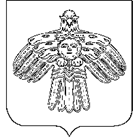 «УЛЫС  ОДЕС»  КАР  ОВМÖДЧÖМИНСА  СÖВЕТСОВЕТ  ГОРОДСКОГО  ПОСЕЛЕНИЯ  «НИЖНИЙ  ОДЕС»______________________________________________________________________КЫВКÖРТÖДРЕШЕНИЕ14 декабря 2022 года                                                                           № XII - 62«Об утверждении изменений, вносимых в Генеральный план муниципального образования городского поселения «Нижний Одес», утвержденный решением Совета городского поселения «Нижний Одес» от 05.10.2010г. № XXV-118»В соответствии со ст. 23, 24 Градостроительного кодекса Российской Федерации, Федерального закона от 06.10.2003 № 131-ФЗ «Об общих принципах организации местного самоуправления в Российской Федерации», Уставом муниципального образования городского поселения «Нижний Одес»Совет городского поселения «Нижний Одес» решил:1. Внести изменения в Генеральный план муниципального образования городского поселения «Нижний Одес», утвержденный решением Совета городского поселения «Нижний Одес» от 05.10.2010г. № XXV-118 и изложить в следующей редакции согласно Приложению к настоящему решению.	2. Настоящее решение вступает в силу со дня официального опубликования.Глава городского поселения «Нижний Одес» - председатель Совета поселения                                                                А.И. ЛаринПриложение к Решению Совета ГП «Нижний Одес» от 14.12.2022г № XII - 62ПОЛОЖЕНИЯО ТЕРРИТОРИАЛЬНОМ ПЛАНИРОВАНИИТОМ 1СОДЕРЖАНИЕСОДЕРЖАНИЕ	4ВВЕДЕНИЕ	51.	СВЕДЕНИЯ О ВИДАХ, НАЗНАЧЕНИИ И НАИМЕНОВАНИЯХ ПЛАНИРУЕМЫХ ДЛЯ РАЗМЕЩЕНИЯ ОБЪЕКТОВ МЕСТНОГО ЗНАЧЕНИЯ ГОРОДСКОГО ПОСЕЛЕНИЯ «НИЖНИЙ ОДЕС» И ИХ ОСНОВНЫЕ ХАРАКТЕРИСТИКИ	92.	ПАРАМЕТРЫ ФУНКЦИОНАЛЬНЫХ ЗОН, А ТАКЖЕ СВЕДЕНИЯ О ПЛАНИРУЕМЫХ ДЛЯ РАЗМЕЩЕНИЯ В НИХ ОБЪЕКТАХ ФЕДЕРАЛЬНОГО ЗНАЧЕНИЯ, ОБЪЕКТАХ РЕГИОНАЛЬНОГО ЗНАЧЕНИЯ, ОБЪЕКТАХ МЕСТНОГО ЗНАЧЕНИЯ	11ВВЕДЕНИЕРазработка генерального плана муниципального образования городского поселения «Нижний Одес» (далее Генеральный план) осуществлена ООО «Центр картографии и территориального планирования» в соответствии с муниципальным контрактом  №0107300006022000007-12ЭА от 15.06.2021г., заключенным с Заказчиком, которым выступает Администрация муниципального образования городского поселения «Нижний Одес». Генеральный план разрабатывается в соответствии с Градостроительным кодексом Российской Федерации, Методическими рекомендациями по разработке генеральных планов поселений и городских округов, СП 42.13330.2016, местными нормативами градостроительного проектирования, Уставом муниципального образования городского поселения «Нижний Одес»., а также в соответствии с целями и задачами развития Республики Коми, сформулированными в документах территориального планирования, социально-экономического развития Республики Коми.При разработке Генерального плана муниципального образования городского поселения «Нижний Одес» использованы следующие периоды:исходный год – 2021 год;I очередь –2026 год;расчетный срок –2041 год.Состав проектных материаловСодержание генерального планаТом 1 «Положения о территориальном планировании»:цели и задачи территориального планирования;перечень мероприятий по территориальному планированию и указание на последовательность их выполнения.Альбом 1 «Генеральный план муниципального образования городского поселения «Нижний Одес» муниципального района «Сосногорск»(графические материалы)»:карта планируемого размещения объектов местного значения (МО 1:200000, населенный пункт 1:10000);карта границ населенных пунктов (М 1: 200000);карта функциональных зон (МО 1: 200000, населенный пункт 1:10000).Содержание прилагаемых к генеральному плану материалов:Том 2 «Материалы по обоснованию генерального плана»:сведения об утвержденных документах стратегического планирования, о национальных проектах, об инвестиционных программах субъектов естественных монополий, организаций коммунального комплекса, о решениях органов местного самоуправления, иных главных распорядителей средств соответствующих бюджетов, предусматривающих создание объектов местного значения;обоснование выбранного варианта размещения объектов местного значения муниципального образования на основе анализа использования территорий поселения, возможных направлений развития этих территорий и прогнозируемых ограничений их использования;оценка возможного влияния планируемых для размещения объектов местного значения на комплексное развитие территорий;мероприятия, утвержденные документами территориального планирования Республики Коми и муниципального района «Сосногорск»;перечень земельных участков, которые включаются в границы муниципального образования, или исключаются из их границ, с указанием категорий земель, к которым планируется отнести эти земельные участки, и целей их планируемого использования.Альбом 2 «Графические материалы обоснования генерального планамуниципального образования городского поселения «Нижний Одес» муниципального района «Сосногорск» Республики Коми:карта современного использования территории (МО 1: 200000, населенный пункт 1:10000); карта анализа комплексного развития территории и размещения объектов местного значения с учетом ограничений использования территории (МО 1: 200000, населенный пункт 1:10000);карта границ территорий, подверженных риску возникновения чрезвычайных ситуаций природного и техногенного характера (МО 1: 200000, населенный пункт 1:10000). ЦЕЛИ И ЗАДАЧИ ТЕРРИТОРИАЛЬНОГО ПЛАНИРОВАНИЯГенеральный план муниципального образования городского поселения «Нижний Одес» муниципального района «Сосногорск» Республики Коми является основным документом, определяющим долгосрочную стратегию его градостроительного развития и условия формирования среды жизнедеятельности.Определение назначения территорий поселения исходит из совокупности социальных, экономических, экологических и иных факторов в целях обеспечения устойчивого развития территорий, развития инженерной, транспортной и социальной инфраструктур, обеспечения учета интересов граждан и их объединений.Главная цель разработки генерального планамуниципального образования городского поселения «Нижний Одес» - территориально-пространственная организация методами градостроительного планирования в целях формирования условий для устойчивого социально-экономического развития, рационального использования земель и их охраны, развития инженерной, транспортной и социальной инфраструктур, охраны природы, защиты территорий от воздействия чрезвычайных ситуаций природного и техногенного характера, повышения эффективности управления развитием территории, а также улучшение качества жизни населения.Задачи территориального планирования имеют целеполагающий характер, выражающийся в экономической, социальной, средовой и природопользовательской составляющих.Обеспечение условий для устойчивого экономического развития муниципального образования достигается решением следующих задач:формирование территориально-хозяйственной организации муниципального образования, обеспечивающей оптимальные условия для развития всех видов хозяйственной деятельности, являющихся экономической базой развития территории;повышение уровня жизни и условий проживания населения в муниципальном образовании, формирование благоприятных условий жизнедеятельности населения для развития человеческого потенциала при обеспечении конституционных социальных прав и гарантий с использованием социальных стандартов и норм; экологическое и экономичное использование трудовых, земельных, водных и других ресурсов, улучшение экологической ситуации и повышение качества среды проживания граждан;внедрение и обоснование предложений по модернизации и реконструкции инженерно-коммуникационных систем и транспортной инфраструктуры;изыскание и создание рекреационных и туристических объектов на территории муниципального образования, создающих центры массового и культурного отдыха населения муниципального образования и района и привлекающих дополнительные источники дохода в местный бюджет;достижение долговременной безопасности жизнедеятельности населения и экономического развития путем создания территориально организованной сети объектов защитных сооружений, коридоров и районов эвакуации населения в условиях ЧС.СВЕДЕНИЯ О ВИДАХ, НАЗНАЧЕНИИ И НАИМЕНОВАНИЯХ ПЛАНИРУЕМЫХ ДЛЯ РАЗМЕЩЕНИЯ ОБЪЕКТОВ МЕСТНОГО ЗНАЧЕНИЯ МУНИЦИПАЛЬНОГО ОБРАЗОВАНИЯ ГОРОДСКОГО ПОСЕЛЕНИЯ «Нижний Одес» И ИХ ОСНОВНЫЕ ХАРАКТЕРИСТИКИТаблица 1 ПАРАМЕТРЫ ФУНКЦИОНАЛЬНЫХ ЗОН, А ТАКЖЕ СВЕДЕНИЯ О ПЛАНИРУЕМЫХ ДЛЯ РАЗМЕЩЕНИЯ В НИХ ОБЪЕКТАХ ФЕДЕРАЛЬНОГО ЗНАЧЕНИЯ, ОБЪЕКТАХ РЕГИОНАЛЬНОГО ЗНАЧЕНИЯ, ОБЪЕКТАХ МЕСТНОГО ЗНАЧЕНИЯ   Таблица 2МАТЕРИАЛЫ ПО ОБОСНОВАНИЮГЕНЕРАЛЬНОГО ПЛАНАТом 2 СОДЕРЖАНИЕ	11. ОБЩИЕ СВЕДЕНИЯ О МУНИЦИПАЛЬНОМ ОБРАЗОВАНИИ	171.1 Общие сведения о муниципальном образовании	171.2 Административное устройство муниципального образования. Границы муниципального образования	181.3 Природные условия и ресурсы	182 ОБОСНОВАНИЕ ВЫБРАННОГО ВАРИАНТА РАЗМЕЩЕНИЯ ОБЪЕКТОВ МЕСТНОГО ЗНАЧЕНИЯ НА ОСНОВЕ АНАЛИЗА ИСПОЛЬЗОВАНИЯ ТЕРРИТОРИЙ МУНИЦИПАЛЬНОГО ОБРАЗОВАНИЯ	232.1 Сведения об утвержденных документах стратегического планирования, о национальных проектах, об инвестиционных программах субъектов естественных монополий, организаций коммунального комплекса, о решениях органов местного самоуправления, иных главных распорядителей средств соответствующих бюджетов, предусматривающих создание объектов местного значения	192.2 Территориально-планировочная организация муниципального образования	282.3	Экономическая база муниципального образования	292.4	Население	312.5	Жилищный фонд	332.6	Система культурно-бытового обслуживания	262.7	Транспортная инфраструктура муниципального образования	372.7.1	Внешний транспорт	292.7.2	Улично-дорожная сеть	302.8	Инженерное оборудование территории	322.8.1 Водоснабжение	342.8.2	 Водоотведение	352.8.3 Теплоснабжение	362.8.4 Газоснабжение	372.8.5 Электроснабжение	382.8.6 Связь. Радиовещание. Телевидение	392.9	Зеленый фонд муниципального образования	402.10 Санитарная очистка территории. Размещение кладбищ	412.11	Санитарно-экологическое состояние окружающей среды	442.12	Зоны с особыми условиями использования территорий	482.12.1	Рекреационно-туристические зоны	482.12.2	Зоны охраны объектов культурного наследия	482.12.3 Водоохранные зоны и прибрежные защитные полосы	512.12.4 Зоны санитарной охраны источников питьевого водоснабжения	552.12.5	Санитарно-защитные зоны	603. ПЕРЕЧЕНЬ И ХАРАКТЕРИСТИКА ОСНОВНЫХ ФАКТОРОВ РИСКА ВОЗНИКНОВЕНИЯ ЧРЕЗВЫЧАЙНЫХ СИТУАЦИЙ ПРИРОДНОГО И ТЕХНОГЕННОГО ХАРАКТЕРА	674. утвержденные документами территориального планирования Российской Федерации, документами территориального планирования двух и более субъектов Российской Федерации, документами территориального планирования субъекта Российской Федерации, документами территориального планированиЯ МУНИЦИПАЛЬНОГО РАЙОНА сведения о видах, назначении и наименованиях планируемых для размещения на территориях поселения, городского округа объектов федерального значения, объектов регионального значения, ОБЪЕКТОВ МЕСТНОГО ЗНАЧННИЯ МУНИЦИПАЛЬНОГО РАЙОНА их основные характеристики, местоположение, характеристики зон с особыми условиями использования территорий в случае, если установление таких зон требуется в связи с размещением данных объектов, реквизиты указанных документов территориального планирования, а также обоснование выбранного варианта размещения данных объектов на основе анализа использования этих территорий, возможных направлений их развития и прогнозируемых ограничений их использования………..814.1 Сведения о видах, назначении и наименованиях планируемых для размещения на территориях городского поселения «Нижний Одес» объектов федерального значения……….814.2 Сведения о видах, назначении и наименованиях планируемых для размещения на территориях городского поселения «Нижний Одес» объектов регионального значения………836. ПЕРЕЧЕНЬ ЗЕМЕЛЬНЫХ УЧАСТКОВ, КОТОРЫЕ ВКЛЮЧАЮТСЯ ИЛИ ИСКЛЮЧАЮТСЯ ИЗ ГРАНИЦ НАСЕЛЕННЫХ ПУНКТОВ, ВХОДЯЩИХ В СОСТАВ ПОСЕЛЕНИЯ………………………………………………………….867. ОЦЕНКА ВОЗМОЖНОГО ВЛИЯНИЯ ПЛАНИРУЕМЫХ ДЛЯ РАЗМЕЩЕНИЯ ОБЪЕКТОВ КАПИТАЛЬНОГО СТРОИТЕЛЬСТВА НА КОМПЛЕКСНОЕ РАЗВИТИЕ ТЕРРИТОРИИ ПОСЕЛЕНИЯ.................... 958. сведения об утвержденных предметах охраны и границах территорий исторических поселений федерального значения и исторических поселений регионального значения…………………………………………………………………………97СПИСОК ЛИТЕРАТуры………………………………………………………...98ВВЕДЕНИЕРазработка Генерального плана муниципального образования городского поселения «Нижний Одес» (далее Генеральный план) осуществлена ООО «Центр картографии и территориального планирования» в соответствии с муниципальным контрактом №0107300006022000007-12ЭА от 15.06.2021г., заключенным с Заказчиком, которым выступает Администрация муниципального образования городского поселения «Нижний Одес».Официальное наименование муниципального образования – Муниципальное образование городское поселение «Нижний Одес» муниципального района «Сосногорск» (далее по тексту – городское поселение «Нижний Одес»).Генеральный план разрабатывается в соответствии с Градостроительным кодексом Российской Федерации, Методическими рекомендациями по разработке генеральных планов поселений и городских округов, СП 42.13330.2016, местными нормативами градостроительного проектирования, Уставом городского поселения «Нижний Одес»., а также в соответствии с целями и задачами развития Республики Коми, сформулированными в документах территориального планирования, социально-экономического развития Республики Коми.Графическая часть генерального плана разработана на материалах с использованием следующих интернет порталов общего доступа: http://pkk5.rosreestr.ru/ - «Публичная кадастровая карта», http://sasgis.ru – космоснимки.При разработке Генерального плана городского поселения «Нижний Одес» использованы следующие периоды:исходный год – 2021 год;I очередь –2026 год;расчетный срок –2041 год.Состав проектных материаловСодержание генерального планаТом 1 «Положения о территориальном планировании»:цели и задачи территориального планирования;перечень мероприятий по территориальному планированию и указание на последовательность их выполнения.Альбом 1 «Генеральный план муниципального образования городского поселения «Нижний Одес» муниципального района «Сосногорск»(графические материалы)»:карта планируемого размещения объектов местного значения (МО 1:200000, населенный пункт 1:10000);карта границ населенных пунктов (М 1: 200000);карта функциональных зон (МО 1: 200000, населенный пункт 1:10000).Содержание прилагаемых к генеральному плану материалов:Том 2 «Материалы по обоснованию генерального плана»:сведения об утвержденных документах стратегического планирования, о национальных проектах, об инвестиционных программах субъектов естественных монополий, организаций коммунального комплекса, о решениях органов местного самоуправления, иных главных распорядителей средств соответствующих бюджетов, предусматривающих создание объектов местного значения;обоснование выбранного варианта размещения объектов местного значения муниципального образования на основе анализа использования территорий поселения, возможных направлений развития этих территорий и прогнозируемых ограничений их использования;оценка возможного влияния планируемых для размещения объектов местного значения на комплексное развитие территорий;мероприятия, утвержденные документами территориального планирования Республики Коми и муниципального района «Сосногорск»;перечень земельных участков, которые включаются в границы муниципального образования, или исключаются из их границ, с указанием категорий земель, к которым планируется отнести эти земельные участки, и целей их планируемого использования.Альбом 2 «Графические материалы обоснования генерального планамуниципального образования городского поселения «Нижний Одес» муниципального района «Сосногорск» Республики Коми:карта современного использования территории (МО 1: 200000, населенный пункт 1:10000); карта анализа комплексного развития территории и размещения объектов местного значения с учетом ограничений использования территории (МО 1: 200000, населенный пункт 1:10000);карта границ территорий, подверженных риску возникновения чрезвычайных ситуаций природного и техногенного характера (МО 1: 200000, населенный пункт 1:10000).ОБЩИЕ СВЕДЕНИЯ О МУНИЦИПАЛЬНОМ ОБРАЗОВАНИИОбщие сведения о муниципальном образованииПлощадь земель муниципального образования составляет 391216,34 га.Демографическая ситуация городского поселения «Нижний Одес» в последние годы характеризуется падением численности населения. На 01.01.2021 г. численность постоянного населения городского поселения составила 8980 человек. Таблица 1 – Динамика численности населения городского поселения «Нижний Одес» за 2012 – 2021 гг.На территории городского поселения два населенных пункта: поселок городского типа Нижний Одес (административный центр), поселок сельского типа Конашъёль.Административный центр поселения расположен в 59 км. Северо-восточнее административного центра округа Сосногорска, в состав которого входит городское поселение Нижний Одес. Внешние транспортно-экономические связи осуществляются автомобильным транспортом по дороге республиканского значения Керки–Дутово от автомобильной дороги Сыктывкар – Ухта – Печора – Усинск – Нарьян-Мар, и протяженность (по территории городского поселения «Нижний Одес» – 82,000 км).Ключевую роль в экономике поселения играет добывающая промышленность (нефтяная, газовая, добыча прочих полезных ископаемых).В системе расселения Республики Коми муниципальное образование городское поселение «Нижний Одес» представляет собой одну из типичных форм хозяйствования и размещения населения северных районов, отражающую очаговость добывающей промышленности.Система культурно-бытового обслуживания городского поселения «Нижний Одес» включает в себя большинство необходимых объектов, предоставляющих населению определенный спектр социальных услуг, а именно: учреждения образования и культуры, здравоохранения, физической культуры и спорта, торговли, учреждениями жилищно-коммунального хозяйства.Административное устройство муниципального образования. Границы муниципального образованияГородское поселение «Нижний Одес»– административно-территориальная единица и муниципальное образование (Городское поселение) в составе Республики Коми. Структуру органов местного самоуправления муниципального образования составляют:	Совет городского поселения - представительный орган муниципального образования;	Глава городского поселения;	Администрация городского поселения – исполнительно - распорядительный орган городского поселения.Статус и границы административной территории установлены Законом Республики Коми от 6 марта 2006 года № 13-РЗ «Об административно-территориальном устройстве Республики Коми».Статус и границы городского поселения установлены Законом Республики Коми от 5 марта 2005 года № 11-РЗ «О территориальной организации местного самоуправления в Республике Коми».Граница городского поселения «Нижний Одес» с подчиненной ему территорией начинается от северо-западной оконечности квартала 56 Нижне-Одесского лесничества Сосногорского лесхоза и далее проходит, преимущественно в восточном направлении, по северной границе кварталов 56 - 67, 34 - 38, 73, 74, 39, 17, западной границе кварталов 18, 1, северной границе кварталов 1 - 16 Нижне-Одесского лесничества Сосногорского лесхоза, западной границе квартала 1 Конашъельского лесничества Сосногорского лесхоза, северной границе кварталов 1 - 11 до восточной границы города республиканского значения Сосногорска с подчиненной ему территорией. Далее по границе города республиканского значения Сосногорска с подчиненной ему территорией на восток до северо-восточной оконечности квартала 24, далее, преимущественно на юг, а затем на запад до юго-восточной оконечности квартала 496 Нижне-Одесского лесничества Сосногорского лесхоза. Далее на запад по южной границе кварталов 496 - 488, западной границе квартала 488, южной границе кварталов 487 - 483. Далее, преимущественно в северо-западном направлении, по западной границе кварталов 483, 471, 458, 445, южной границе кварталов 428 - 426, западной границе кварталов 426, 417, южной границе кварталов 407 - 403, западной границе кварталов 403, 388, южной границе кварталов 349 - 336, западной границе кварталов 336, 296, 262, 242, 204, 164, 128, 92, 56 до исходной точки.Описание границ приведено с учетом материалов лесоустройства Сосногорского лесхоза 1995 года.Природные условия и ресурсыКлиматКлимат городского поселения умеренно-континентальный, лето короткое и прохладное, зима многоснежная, продолжительная и холодная. Климат формируется в условиях малого количества солнечной радиации зимой, под воздействием северных морей и интенсивного западного переноса воздушных масс. Вынос теплого морского воздуха, связанный с прохождением атлантических циклонов, и частые вторжения арктического воздуха с Северного Ледовитого океана придают погоде большую неустойчивость в течение всего года. Годовая амплитуда составляет 33,0°С. Самым теплым месяцем года является июль (средняя температура воздуха летом равна +15,7°С), самым холодным месяцем – январь (средняя температура воздуха зимой -17,3°С). Среднегодовая температура воздуха равна -1,1°С. Число дней со средней суточной температурой воздуха выше нуля градусов составляет 176. Территория относится к зоне влажного климата с весьма развитой циклонической деятельностью. Особенно обильные осадки выпадают при циклонах, поступающих из районов Черного и Средиземного морей. Циклоны с Атлантики приносят осадки менее интенсивные, но более продолжительные. Среднегодовое количество осадков примерно равно 540 мм. Снежный покров является фактором, оказывающим существенное влияние на формирование климата в зимний период, в основном вследствие большой отражательной способности поверхности снега. В то же время снежный покров предохраняет почву от глубокого промерзания. Наиболее интенсивный рост высоты снежного покрова идет от ноября к январю, в месяцы с наибольшей повторяемостью циклонической погоды, когда сохраняются основные запасы снега. Наибольшей величины он достигает во второй декаде марта. Средняя за зиму высота снежного покрова по данным снегомерной съемки составляет 110 см. Период устойчивого снежного покрова составляет 180 дней.В целом за год преобладают ветры северо-западного направления - летом, северо-восточного направления - зимой. Среднегодовая скорость ветра 4,0 м/с. Согласно СНиП 23-01-99 «Строительная климатология», городское поселение «Нижний Одес» по климатическому районированию относится к климатическому подрайону IВ. Для территории характерны высокая степень дифференциации климатических условий, суровые зимы, неустойчивость и резкая смена погодных условий.ГидрографияГидрографическая сеть городского поселения принадлежит бассейну 
р. Печора. Территория изрезана реками и ручьями, здесь протекают Печора, Кылым, Большой Тэбук, Малый Тэбук, Верхний Одес, Вонъю, Кылымдынъель, Большой Ленавож, Вой-вож, Лун-вож, Рась-ю, Шервож, Велью, Нилейю. Питание рек является смешанным, с преобладанием снегового. Среднегодовой расход воды — 886 м³/сек, наибольший — 9530 м³/сек. Половодье в мае — июне, летом и осенью дождевые паводки. Замерзает в конце октября — середине ноября, вскрывается в конце апреля — начале мая.Согласно схеме гидрогеологического районирования территория муниципального района «Сосногорск» относится к Северо-Двинскому артезианскому бассейну. В гидрогеологическом строении территории района принимают участие водоносные горизонты и комплексы от архей-протерозоя до четвертичных отложений. В зависимости от условий залегания и циркуляции, в них выделены разные типы вод: пластовые, поровые, трещинные, карстовые.Водовмещающие отложения приурочены к толще палеозойских, а в восточной части и мезозойских осадочных пород. Повсеместно перекрыты образованиями четвертичного возраста, также содержащими подземные воды. Вся осадочная толща бассейна сложена фациально изменчивыми переслаивающимися, невыдержанными по простиранию и глубине отложениями, среди которых отсутствуют регионально выдержанные водоупоры, представляют собой единую гидравлическую систему, содержащую пластово-поровые, пластово-трещинные и трещинно-карстовые воды. Ориентировочная мощность зоны пресных подземных вод изменяется в основном от 50 до 120м, преобладает мощность 50-80м. На отдельных участках зона пресных вод практически отсутствует, и они спорадически встречаются лишь в четвертичных отложениях. Преобладающее развитие в данном артезианском бассейне имеют соленые воды и рассолы, насыщающие осадочную толщу с глубины примерно 100-300м от поверхности. Подземные воды четвертичных отложений приурочены преимущественно к аллювиальным, флювиогляциальным и озерно-аллювиальным отложениям. Около 60% территории бассейна характеризуется распространением водоносных горизонтов нижне- и верхнепермских отложений. Отличаются большим разнообразием и частой сменой литологического состава пород. Водоносные горизонты каменноугольных отложений приурочены к известнякам и доломитам верхнего и среднего карбона, содержащим карстовые и трещинно-карстовые воды и терригенно-карбонатным отложениям нижнего карбона.Подземные воды повсеместно напорные. Водообильность рассматриваемых отложений высокая, но очень неравномерная и зависит от степени их трещиноватости и закарстованности.РельефРельеф представляет увалистое, холмистое плато, расчлененное реками и речушками, с плоскими заболоченными равнинами, чередующимися с возвышенностями, высота которых на Тиманском кряже достигает 100-120 метров. Бассейны рек сложены палеозойскими породами девонского и пермского возрастов. Распространены каменно-угольные известняки и глинистые сланцы, преобладают глеево-подзолистые и подзолисто-болотистые почвы.Территория городского поселения находится в пределах Восточно-Европейской равнины и относится к низменностям (до 200 м над уровнем моря). Территориягородского поселения «Нижний Одес» располагается в пределах Русской платформы.В Русской платформе выделяются Притиманский, Северных Увалов, Канино-Тиманский, Печорский регионы, а в Урало-Пайхойской горно-складчатой стране - Уральский и Пайхойский регионы.Притиманский регион - равнинная территория, южная часть которой относится к Вычегодской равнине - аккумулятивная равнина с высотой 130 -180 м.Территория поселения входит в область Вычегодской равнины и в тектоническом плане относится к Мезенской синеклизе. Здесь широко проявлены отложения мезозойского возраста: триасовой, юрской и меловой систем, сложенных конгломератами, песчаниками, алевролитами, аргиллитами, разнообразными глинами.Почвы и растительностьПочвы поселения относятся в основном к подзолисто-болотному типу, на территории распространены торфяные, торфяно-глеевые, торфяно-подзолисто-глеевые и глееватые, аллювиальные дерново-глеевые. Они развиваются в условиях повышенного поверхностного увлажнения на участках слабого поверхностного стока (очень пологие склоны, плоские водораздельные пространства).Растительность определяется положением поселения в северной подзоне тайги. Лесами и кустарниками занята большая часть территории поселения. Обширные территории на юге занимают болота.Леса преобладают сосновые крайне-северной и северной подзон тайги и хвойные лесотундры и крайне-северной и северной подзон тайги. Сосновые леса более развиты в южной части городского поселения, где они занимают территории боровых террас. В восточной части имеются сосновые леса средней и южной тайги. Еловые леса распространены в северной части. Лиственные леса, березовые равнинные, образуют отдельные ареалы среди хвойных лесов. Полезные ископаемыеЦентральное место в комплексе полезных ископаемых поселения занимают углеводороды: нефтяные и нефтегазовые месторождения. На территории поселения имеется 11 нефтяных месторождений (Леновожское, Пашнинское, Береговое, Боровое, Большепурговское, Расьюское, Турчаниновское, Луговое, Георгиевское и Западно-Тэбукское (участок 2)) и 2 нефтегазовых месторождения (Джьерское, Западно-Тэбукское (участок 1)).Комплекс неметаллических ископаемых представлен месторождениями торфа (юг поселения), строительных песков (Базовое, Сосновое, Профильное, Малый Пиляель, Валежник-1, Валежник-2, Южно-Тэбукское, Дорожное, Первое, Ягъель, Песчаное, Пост, Пост (участок 1), Горелое, Плато, Стайка, Тэбук, Дербеневское, Карьерное, Центральное-1, Центральное-2, Распутное, 2-я Буровая и Усть-Паштанское) и песчано-гравийного материала (Лесное, Непсаель, Петля, Буран, Дальнее, Ягодка, Исток). Значительная часть этих месторождений длительное время находится в разработке и к настоящему времени они существенно выработаны.Особо охраняемые природные территорииДля выхода из экологического кризиса в числе важнейших задач восстановления природной среды принадлежит особо охраняемым природным территориям. К землям особо охраняемых территорий (ООПТ) относятся земли, имеющие особое природоохранное, научное, историко-культурное, эстетическое, рекреационное, оздоровительное и иное ценное значение. В целях их сохранения они изымаются полностью или частично из хозяйственного использования и гражданского оборота постановлениями федеральных органов государственной власти, органов власти субъектов Российской Федерации или решениями органов местного самоуправления.Согласно Постановлению Правительства Республики Коми от 9 марта 2022 г. № 114 «Об утверждении Схемы развития и размещения особо охраняемых природных территорий республиканского значения» на территории городского поселения «Нижний Одес» для восполнения имеющихся пробелов в региональной системе ООПТ в период до 2030 г. предлагается создать Биологический (зоологический) заказник регионального значения «Дзервад». Заказник будет образован с целью сохранения местообитания локальной группировки редкого вида млекопитающих - северного оленя (Rangifertarandus), занесенного в Красную книгу Республики Коми (2019).Основные задачи заказника:сохранение ландшафтного и биологического разнообразия;сохранение местообитаний локальной группировки северного оленя (Rangifertarandus);создание условий для изучения естественных процессов в природных комплексах и контроля изменения состояния экосистем.Территория заказника расположена в Мылво - Верхне-Ижемском елово-березовом геоботаническом округе и включает в себя кварталы N 452 - 457, 464 - 470, 474 - 482, 488 – 496 Нижнеодесского участкового лесничества Сосногорского лесничества. Площадь территории заказника составит 29145 га.ОБОСНОВАНИЕ ВЫБРАННОГО ВАРИАНТА РАЗМЕЩЕНИЯ ОБЪЕКТОВ МЕСТНОГО ЗНАЧЕНИЯ НА ОСНОВЕ АНАЛИЗА ИСПОЛЬЗОВАНИЯ ТЕРРИТОРИЙ МУНИЦИПАЛЬНОГО ОБРАЗОВАНИЯПри разработке Генерального плана рассматривались 2 варианта развития городского поселения: инерционный и инновационный.Инерционный (сдержанный) сценарий подразумевает развитие муниципального образования по достигнутому уровню производственной базы, использованию ресурсного потенциала, в соответствии со сложившимися социальными условиями и динамикой численности населения, численность которого к 2041 году должна будет составить 8550 человека. В качестве минимальных мероприятий определены ремонт существующих транспортных и инженерных сетей, объектов соцкультбыта (минимальные мероприятия - это те, которые связаны с подержанием достигнутого уровня социально-экономического развития). Инновационный вариант социально-экономического развития – это принятие в качестве перспективного сценария положительной (по сравнению с инерционным сценарием) динамики в изменении численности населения, которая к 2041 году должна будет составлять 8650 человек. Оптимистичный (инновационный вариант) предусматривает развитие производственной базы, развитие инженерной инфраструктуры, улучшение социальных и культурно-бытовых условий жизни населения. Мероприятия по развитию инфраструктуры и жилищного строительства предложенного в Генеральном плане рассчитывались исходя из инновационного сценария развития поселения.Инновационный вариант развития городского поселения «Нижний Одес» разрабатывался на основе следующих нормативных документов:Федерального закона от 06.10.2003г. № 131-ФЗ «Об общих принципах организации местного самоуправления в Российской Федерации»;Постановления Правительства РФ от 20.03.2003г. № 165 «О внесении изменений и дополнений в порядок разработки и реализации федеральных целевых программ и межгосударственных целевых программ, в осуществлении которых участвует Российская Федерация»; Схемы территориального планирования Республики Коми;Стратегия социально-экономического развития муниципального образования муниципального района «Сосногорск» на период до 2035 года, утвержденная решением Совета муниципального района «Сосногорск» от 24 марта 2021 г. № VI-28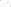 Схемы территориального планирования муниципального района «Сосногорск» Республики Коми.Главным условием реализации инновационного варианта развития является привлечение в экономику, инфраструктуру и социальную сферу муниципального образования достаточных финансовых ресурсов. Инновационный сценарий развития предполагает в процессе его реализации осуществлять разработку и принятие программных мероприятий в различных сферах деятельности, в том числе коммерческих инвестиционных проектов. Сведения об утвержденных документах стратегического планирования, о национальных проектах, об инвестиционных программах субъектов естественных монополий, организаций коммунального комплекса, о решениях органов местного самоуправления, иных главных распорядителей средств соответствующих бюджетов, предусматривающих создание объектов местного значенияПри разработке Проекта внесений изменений в генеральный план городского округа Джанкой учитывались сведения об утвержденных документах стратегического планирования, указанных в части 5.2 статьи 9 Градостроительного кодекса Российской Федерации, о национальных проектах, об инвестиционных программах субъектов естественных монополий представленные в таблице ниже.Таблица 2 – Перечень учитываемых документов стратегического планирования, национальных проектов,  инвестиционных программах субъектов естественных монополийТерриториально-планировочная организация муниципального образованияСистема расселения муниципального района является частью региональной системы расселения Республики Коми. В тоже время местная система расселения является самостоятельной, районной системой, включающей в себя локальные системы расселения.Планировочная структура, районная система расселения и функциональное зонирование носят главным образом линейный характер.Формирование пространственной композиции выполнено на основе индивидуальных особенностей поселения, исторического и природного потенциала, своеобразия ландшафтной структуры и территориальных возможностей муниципального образования.Основной идеей архитектурно-планировочных решений является повышение уровня комфортности среды проживания и достижение нормативной обеспеченности населения социальными услугами и инженерной инфраструктурой.Планировочными осями городского поселения являются автомобильные дороги общего пользования местного значения, обеспечивающие, главным образом, связь между населенными пунктами.Центром расселения городского поселения является пгт. Нижний Одес.К территориям и объектам, находящимся в федеральной собственности, относятся: земли лесного фонда;К территориям и объектам, находящимся в региональной собственности, относятся:объекты культурного наследия регионального значения;земельные участки и объекты недвижимого имущества (находящиеся в собственности, постоянном (бессрочном) пользовании, временном пользовании, аренде), входящие в реестр собственности Республики Коми;территории автомобильных дорог регионального значения, значащихся в реестре собственности Республики Коми К территориям и объектам, находящимся в муниципальной собственности, относятся:территория общественной застройки (за исключением территорий, находящихся в частной собственности);территории детских дошкольных учреждений, общеобразовательных учреждений;территории общего пользования в границах населенных пунктов (зеленые насаждения, физкультурно-спортивные сооружения, лечебно-оздоровительные учреждения и учреждения социального обслуживания, улицы, дороги, проезды, площадки);территории производственной и коммунально-складской застройки (за исключением территорий, находящихся в федеральной, частной собственности и собственности субъекта РФ);территории специального назначения, в том числе кладбищ.Экономическая база муниципального образованияКлючевую роль в хозяйственной деятельности городское поселение «Нижний Одес»играет нефтяная промышленность и сопутствующие ей отрасли, представленные следующими предприятиями: ТПП «ЛУКОЙЛ-Ухтанефтегаз», УСО ООО «Лукойл-Коми», Нижнеодесский участок «Коминефтегеофизика», ООО «Лукойл-Северозападнефтепродукт», Нижнеодесский участок ООО «Динью», НПО «ЛУКОЙЛ-Усинск-сервис».Помимо предприятий нефтяной промышленности в поселении имеются предприятия транспорта, связи, коммунального хозяйства, деревообрабатывающей, строительных материалов, легкой и пищевой промышленности.Деревообработкой в городском поселении занимаются индивидуальные предприниматели.На территории поселения нет крестьянско-фермерских хозяйств и индивидуальных предпринимателей, занимающихся сельскохозяйственной деятельностью. На территории поселения производителями сельхозпродукции являются личные подсобные хозяйства, занимающиеся разведением крупнорогатого скота, свиней, садово-огороднические товарищества, выращивающие плодовоовощные культуры.Проектные предложенияСтратегический выбор муниципального района «Сосногорск» - обеспечение повышения качества жизни, динамичного и устойчивого экономического роста на основе активизации имеющегося потенциала района.Основываясь на стратегическом выборе (миссии) муниципального района, исходя из результатов SWOT-анализа, стратегическими приоритетами социально-экономического развития является следующее:1)	содействие созданию и развитию новых перерабатывающих мощностей, росту выпуска промышленной продукции, повышению эффективности управления муниципальным имуществом;2)	развитие малого и среднего бизнеса, улучшение условий ведения предпринимательской деятельности, стимулирование и поддержка предпринимательских инициатив, создании новых производств  и сохранение существующих, создание условий для привлечения инвестиций, повышение ответственности органов местного самоуправления сельских поселений за  развитие малого и среднего бизнеса;3)	создание условий для устойчивого развития агропромышленного комплекса и сельских территорий; повышение эффективности сельскохозяйственного производства и увеличение его объёмов, строительство новых комплексов.4)	развитие индивидуально-жилищного строительства, реализация программы переселения из ветхого и аварийного жилья, сохранение ежегодных объемов строительства. 5)	модернизация, реконструкция и создание инженерно-коммуникационных сетей, улучшение качества жилищных условий населения и повышение качества услуг жилищно-коммунальной сферы, газификация  населенных пунктов, улучшение качества питьевой воды, строительство временных площадок для хранения  –коммунальных отходов, улучшение качества дорожно-уличной сети; 6)	обеспечение безопасности жизнедеятельности населения, социального благополучия населения, обеспечение доступности и улучшение качества медицинских, образовательных, физкультурно-оздоровительных и иных социальных услуг;7)	создание условий для формирования, воспроизводства и развития кадрового потенциала 8)	повышение доступности и качества государственных и муниципальных услуг для населения;9)	обеспечение открытости информации о деятельности органов местного самоуправления;10)	создание условий для развития туризма.На перспективу выбраны следующие направления развития производственной сферы поселения:развитие нефтедобывающего комплекса за счет улучшения условий лицензионных и иных соглашений, применения новых технологий на нефтедобывающих предприятиях;развитие деревообрабатывающих производств;сохранение и восстановление рыбных запасов с использованием современных технологий выращивания и кормления рыбы.НаселениеАнализ демографической ситуации является одной из важнейших составляющих оценки тенденций экономического роста территории. Возрастной, половой и национальный составы населения во многом определяют перспективы и проблемы рынка труда, а значит и производственный потенциал того или иного региона. Зная численность населения на определенный период, можно прогнозировать численность и структуру занятых, объемы жилой застройки и социально-бытовой сферы.Характеристика существующей демографической ситуации производилась на основе данных, предоставленных администрацией городского поселения. Динамика численности населения представлена в таблице.Таблица 3- Динамика численности населения 2010-2021  г.Прогноз численности населенияСовременные демографические характеристики позволяют сделать прогноз изменения численности на перспективу.Расчет перспективной численности населения обусловлен тремя основными параметрами (рождаемость, смертность и механический приток), которые в формировании численности и возрастной структуры населения участвуют как единое целое; для данного прогноза были использованы следующие показатели:общие коэффициенты рождаемости, смертности и миграции населения за последние годы;данные о динамике численности населения.Численность населения рассчитывается с учетом среднегодового общего прироста, сложившегося за последние годы в сельском поселении, согласно существующей методике по формуле:Но = Нс (1 + О/100)Т,где:Но – ожидаемая численность населения на расчетный год;Нс – существующая численность населения;О – среднегодовой общий прирост;Т – число лет расчетного срока.Оценка перспективного изменения численности населения в достаточно широком временном диапазоне (до 2041 г.) требует построения двух вариантов прогноза (условно «инерционный» и «инновационный»). Они необходимы в условиях поливариантности дальнейшего социально-экономического развития территории. Расчетная численность населения и половозрастной состав населения были определены на две даты: 2026 год (первая очередь генерального плана) и 2038 год (расчетный срок).«Инерционный» сценарий прогноза предполагает сохранение сложившихся условий смертности, рождаемости и миграции. «Инновационный» сценарий основан на росте числа жителей поселения за счёт повышения уровня рождаемости, снижения смертности, миграционного притока населения.Данные для расчета ожидаемой численности населения и результаты этого расчета представлены в таблице.Таблица 4 - Расчет прогнозной численности населения Перспективы демографического развития будут определяться:улучшением жилищных условий;обеспечения занятости населения;улучшением инженерно-транспортной инфраструктуры;совершенствованием социальной и культурно-бытовой инфраструктуры;созданием более комфортной и экологически чистой среды;созданием механизма социальной защищённости населения и поддержки молодых семей, стимулированием рождаемости и снижением уровня смертности населения, особенно детской и лиц в трудоспособном возрасте.Жилищный фондЖилищный фонд городского поселения «Нижний Одес» составляет 230,98 тыс. кв.м., в том числе муниципальное жилье - 19,4 тыс. кв.м., частное жилье – 211,48 тыс. кв.м.В поселении насчитывается 18 домов двух, трехэтажного жилого фонда и 59 домов среднеэтажного жилого фонда.В многоквартирных жилых домах имеется 5166 жилых квартиры, включая:однокомнатных – 1803 ед. (34,9 %);двухкомнатных - 2024 ед. (39,2 %);трехкомнатных – 1137 ед. (22 %);четырехкомнатных и более - 202 единиц (3,9 %).Ветхий и аварийный жилой фонд отсутствует.На территории поселения имеются централизованные сети водоснабжения, канализации, теплоснабжения, электроснабжения и газоснабжения. Удельный вес общей площади жилого фонда, оборудованной водопроводом, составляет 100 %, канализацией – 100 %, центральным отоплением – 98,7 %, газом – 94,9 % и горячим водоснабжением – 43,8 %.Для достижения более комфортных условий проживания населения требуется обеспечение жилых зон объектами культурно-бытового обслуживания населения.Проектные предложенияПроектная организация жилой зоны основывается на следующих основных задачах:упорядочение существующей планировочной структуры;функциональное зонирование;выбор направления территориального развития.Главной задачей жилищной политики является обеспечение комфортных условий проживания для различных категорий граждан.Для решения этой задачи Генеральным планом к 2041 году предлагается:обеспечить жилыми помещениями отдельные категории населения и малоимущих граждан.Система культурно-бытового обслуживанияУлучшение качества жизни всех слоев населения, являющееся главной целью развития территории любого муниципального образования, в значительной степени определяется уровнем развития системы обслуживания, которая включает в себя, прежде всего, учреждения здравоохранения, образования, культуры, физической культуры и спорта.Система культурно-бытового обслуживания муниципального образования городского поселения «Нижний Одес» включает в себя определенный спектр социальных услуг, а именно: Учреждения образования:Дошкольные учреждения (МБДОУ «Детский сад №2», МБДОУ «Детский сад №3», МБДОУ «Детский сад № 5», ДОУ "Вундеркинд");Общеобразовательные школы (МБОУ "СОШ № 1", МБОУ "СОШ № 2"); Учреждения дополнительного образования (МБУДО "Центр дополнительного образования детей" пгт. Нижний Одес, МБУДО "ДШИ" пгт. НижнийОдес).Учреждения социального обслуживания (ГБУ Республики Коми "Республиканский Нижне-Одесский дом-интернат для престарелых и инвалидов");Учреждения культуры:МБУ "Дом Культуры ПГТ. Нижний Одес";Библиотеки (Нижнеодесская поселковая библиотека филиал № 4 МБУ «СМЦБС», Нижнеодесская детская библиотека - филиал №19).Учреждения здравоохранения: ГБУЗ РК Нижнеодесская районная больница№1;фельдшерско-акушерский пункт в пст. Конашъель.Отделения почтовой связи (пгт. Нижний Одес, пст. Конашъель).Определение емкости объектов культурно-бытового назначения выполнено 
в таблице ниже по укрупненным показателям с целью определения потребности в территориях общественной застройки в общей сумме селитебных территорий. Задачей генплана является резервирование территорий общественной застройки, а их конкретное использование может уточняться в зависимости от возникающей потребности в различных видах обслуживания при разработке соответствующих проектов.Таблица 5 - Уровень обеспеченности объектами культурно-бытового обслуживания городского поселения «Нижний Одес»Как показывает анализ, в поселении высока обеспеченность объектами образования, здравоохранения, физической культуры и спорта, предприятиями общественного питания и торговли, учреждениями жилищно-коммунального хозяйства. Проектные предложенияОсновные цели создания полноценной комплексной системы обслуживания населения пгт. Нижний Одес – повышение качества и максимальный комфортности проживания населения путем развития системы предоставляемых услуг и сервиса.На перспективу проектом предусматривается всестороннее и полное обеспечение населения всеми видами объектов культурно-бытового обслуживания населенияВ условиях современного развития необходимо выделить социально-нормируемые отрасли, деятельность которых определяется государственными задачами и высокой степенью социальной ответственности перед обществом. Соблюдение норм обеспеченности учреждениями данных отраслей требует строгого контроля. К социально-нормируемым отраслям следует отнести следующие: детское дошкольное воспитание, школьное образование, здравоохранение, социальное обеспечение, в большей степени учреждения культуры и искусства, частично учреждения жилищно-коммунального хозяйства. Развитие других отраслей будет происходить по принципу сбалансированности спроса, который будет зависеть от уровня жизни населения и предложения.Из всех объектов социальной инфраструктуры на расчетную перспективу должна быть сохранена существующая емкость общеобразовательных школи детских дошкольных учреждений.Функция культуры - одна из самых традиционных и в то же время динамичных, чутко реагирующих на духовную жизнь общества.Еще одна группа учреждений, способствующих сохранению здоровья населения - это физкультурно-спортивные учреждения. Возникновение новых предприятий торговли, общественного питания, коммунально-бытового обслуживания будет определяться, как и в настоящее время, уровнем потребности населения в этих услугах.Развитие сети этих предприятий будет происходить, главным образом,
за счет строительства новых объектов, возникновения предприятий малого бизнеса, а также за счет переоборудования и модернизации существующих предприятий. Проектом предложено строительство торгового центра с предприятиями общественного питания.Отдельно хочется отметить необходимость развития гостиничного хозяйства, на базе общежития, с использованием различных форм собственности и классов обслуживания.Транспортная инфраструктура муниципального образованияВнешний транспортАвтомобильный транспортГородское поселение «Нижний Одес» имеет круглогодичное транспортное сообщение по дорогам с твердым и улучшенным покрытием со всеми пограничными муниципальными образованиями. По территории поселения проходит дорога регионального значения Керки – Дутово от автомобильной дороги Сыктывкар – Ухта– Печора – Усинск – Нарьян-Мар, обеспечивающая круглогодичную бесперебойную связь поселения с административным центром городского округа – г. Сосногорск – и иными муниципальными образованиями. Имеется муниципальное автобусное сообщение между населенными пунктами поселения и г. Сосногорск. Маршрут движения – № 536. Пассажирские перевозки осуществляют также предприниматели на маршрутных микроавтобусах типа Газель. Общая регулярность движения 4 поездок в день.Автомобильные дороги общего пользования регионального или межмуниципального значения Республики Коми, проходящие по территории городского поселения представлены в таблице ниже.Таблица 6 – Перечень автомобильных дорог  общего пользования  регионального или межмуниципального значения Республики Коми на территории городского поселения «Нижний ОдесВоздушный транспортБлижайший аэропорт расположен в г. Ухта на расстоянии 60 км от пгт. Нижний Одес.Проектные предложенияНа расчетный срок генерального плана внешние связи городского поселения будут обеспечиваться, как и в настоящее время, автомобильным транспортом. Основные принципы развития транспортной инфраструктуры городского поселения «Нижний Одес» включают в себя две основные составляющие: улучшение качества существующих автодорог и строительство новых автодорог.Улично-дорожная сетьУлично-дорожная сеть муниципального образования представляет собой часть территории, предназначенную для движения транспортных средств и пешеходов, прокладки инженерных коммуникаций, размещения зеленых насаждений и шумозащитных устройств, установки технических средств информации и организации движения.Категории улиц и дорог приняты в соответствии с классификацией с СП 42.13330.2016, приведенной в следующих таблицах:Таблица 7 - Параметры улиц и дорог городского поселенияТаблица 8 – Расчетныепараметрыулицидорог городского поселенияЖивописная нерегулярная сетка улиц логично вписалась в живописную структуру рельефа и природно-сложившийся рисунок рек. В свое время такая система улиц сыграла положительную роль для развития населенных пунктов, и существующая застройка представляет собой памятник градостроительного искусства, сохранившегося в своем первоначальном виде.Однако, в настоящее время, территория застройки, расчлененная этой системой улиц на множество мелких кварталов, уже не может удовлетворять современным требованиям. Проектом предлагается дифференцировать улицы на пешеходные и транспортные, избегая, таким образом, деформации исторически сложившейся системы улиц, укрупнив одновременно кварталы до жилых образований. Центральные нерегулярные улицы по мере нарастания и реконструкции прилегающих кварталов проектом предусматривается превратить в пешеходные эспланады, которые призваны связать исторически сложившуюся застройку центра с проектными центрами жилых образований. Этим улицам отводится главная градоформирующая роль при дальнейшем развитии поселений. Этим достигается преемственность и последовательность предполагаемой застройки, обусловленность возникновения новых элементов планировки.В данном проекте предполагается сохранить существующую сетку улиц. Ширина улиц также остается в основном без изменений. Существующая улично-дорожная сеть дифференцируется на улицы местного значения и проезды.Проектные предложенияГенеральным планом предусматривается сохранение и дальнейшее развитие сложившейся структуры улично-дорожной сетиНа I очередь строительства предусмотрены следующие мероприятия:асфальтирование улиц с грунтовым покрытием;установка уличного освещения на неосвещенных участках улично-дорожной сети;нанесение дорожной разметки, замена поврежденных и установка новых дорожных ограждений, замена поврежденных и установка недостающих дорожных знаков, установка дорожных знаков индивидуального проектирования;при организации новой жилой застройки предусмотреть строительство улично-дорожной сети (новых улиц, переулков). Улично-дорожную сеть следует проектировать в виде непрерывной системы с учетом функционального назначения улиц и дорог, интенсивности транспортного и пешеходного движения, архитектурно-планировочной организации территории и характера застройки.Генеральным планом на расчетный срокстроительствапредусмотрены следующие мероприятия:замена поврежденных и установка новых дорожных ограждений, замена поврежденных и установка недостающих дорожных знаков;асфальтирование улиц с грунтовым покрытием.Инженерное оборудование территорииТерритория муниципального образования обеспечена инженерными сетями с возможностью подключения к ним жилых домов, обслуживающих и производственных объектов. ВодоснабжениеСуществующее положениеПоставщиками водоснабжения для потребителей городского поселения являются: ООО «Водоканал Нижний Одес». Основными источниками водоснабжения являются р. Вонью и подземные воды, в границах которых обустроены и эксплуатируются водозаборные скважины в количестве 26 штук (дебит 31,15 тыс. м3/сут.).На территории поселения эксплуатируется 1 водозабор производительностью 9,6 тыс.куб. м/ сут.. Протяженность водопроводных сетей на территории городского поселения «Нижний Одес» составляет 79,500 км. Износ водопроводных сетей – 96,2 %.На участках с большой степенью износа предлагается вводить постепенную замену старого трубопровода новым, современным. Замену следует осуществлять с использованием полимерных труб, которые имеют повышенный срок службы до 50 лет.Для обеспечения перспективного потребления воды для существующей и проектной застройки на хозяйственно бытовые нужды предлагаются следующие мероприятия:- В целях предохранения источников водоснабжения от возможного загрязнения предусматривать: -организацию зон санитарной охраны источников водоснабжения, водопроводных сооружений и водоводов;-обустройство новых и приведение в соответствие существующих зон санитарной охраны водозаборов и водопроводов хозяйственно-питьевого назначения.Разработать и реализовать комплекс мероприятий по охране водных ресурсов и водных объектов, включающих:-сохранение рек, ручьев и болот;-расчистка, обустройство водоохранных зон и прибрежных защитных полос;-мониторинг водных объектов.Противопожарное водоснабжение поселенияНа территории муниципального образования противопожарное водоснабжение населенных пунктов осуществляется наружными источниками – из естественных водоемов и централизованной системы водоснабжения, объединенной с противопожарной. Проектные предложенияВ качестве источника водоснабжения поселка выбран водозабор из поверхностного источника.С целью обеспечения экологической и санитарно-эпидемиологической безопасности при развитии поселения могут быть сформированы мероприятия производственной программы:реконструкция и новое строительство сетей водоснабжения;модернизация насосных станций с применением частотного регулирования и современного насосного оборудования;реконструкция и модернизация очистных сооружений.ВодоотведениеСуществующее положениеВ поселении создана единая централизованная система канализации хозяйственно-бытовых стоков от малоэтажной и среднеэтажной жилой застройки и общественно-деловых объектов. Для одноэтажной индивидуальной жилой застройки устроена местная канализация (выгребные ямы). Очистка хозяйственно-бытовых стоков осуществляется на очистных сооружениях канализации пгт. Нижний Одес (ООО «Водоканал Нижний Одес»).Хозяйственно-бытовые стоки поступают на канализационные очистные сооружения. Производительность очистных сооружений – 1000 тыс. куб.м./сут. Тип очистки – механическая, биологическая.Общее поступление сточных вод в пгт. Нижний Одес составляло 785,6 тыс. куб.м./сут., в том числе хозяйственно-бытовых сточных вод – 757,8 тыс. куб.м./сут., производственных сточных вод – 27,8 тыс. куб.м./сут.Протяженность канализационных сетей – 36,31 км. Процент износа канализационных сетей в пгт. Нижний Одес по улицам Школьная, Молодежная, Комсомольская, Юбилейная - 85 %, по улицам Ленина, Северная, Транспортная – 70 %, по улицам Нефтяников, Южная – 75 %, по улице Пионерская от 1 до 5 дома и от 9 до 10 дома – 60 %, от 6 до 8 дома – 85 %.Согласно СниП 2.04.03-85 «Канализация. Наружные сети и сооружения», канализацию малых населенных пунктов (до 10000 чел.) предусматривают, как правило, по неполной раздельной схеме; централизованные схемы канализации могут быть для одного или нескольких населенных пунктов, отдельных групп зданий и производственных зон.Централизованные схемы канализации проектируют объединенными для жилых и производственных зон. Производственные сточные воды, подлежащие совместному отведению и очистке с коммунальными сточными водами населенного пункта, не должны: - нарушать работу сетей и сооружений; - содержать вещества, которые способны засорять трубы канализационной сети или отлагаться на стенках труб;- оказывать разрушающее действие на материал труб и элементы сооружений канализации;- содержать горючие примеси и растворенные вещества, способные образовывать взрывоопасные и токсичные газы в канализационных сетях и сооружениях;- содержать вредные вещества в концентрациях, нарушающих работу очистных сооружений или препятствующих использованию их в системах технического водоснабжения или сбросу в водные объекты (с учетом эффекта очистки).Производственные сточные воды, не отвечающие указанным требованиям, должны подвергаться предварительной очистке. Степень их предварительной очистки должна быть согласована с организациями, проектирующими очистные сооружения населенного пункта или другого водопользователя.Устройство централизованных схем раздельно для жилой и производственной зон допускается при технико-экономическом обосновании.Существенными недостатками централизованной системы водоотведения является высокая вероятность всевозможных утечек сточных вод в грунты (в результате коррозии материала канализационных труб, подвижек грунтов и т.д.), утечек биогаза в атмосферу, а также развития в канализационных трубах различного рода болезнетворных бактерий и гельминтов. СНиП 2.04.03-85 также предусматривают организацию децентрализованной схемы канализации в следующих случаях:- при отсутствии опасности загрязнения используемых для водоснабжения водоносных горизонтов;- при отсутствии централизованной канализации в существующих или реконструируемых населенных пунктах для объектов, которые должны быть канализованы в первую очередь (больниц, школ, детских садов и яслей, административно-хозяйственных зданий, отдельных жилых домов промышленных предприятий и т.п.), а также для первой стадии строительства населенных пунктов при расположении объектов канализования на расстоянии не менее 500 м:- при необходимости канализования групп или отдельных зданий. Для систем водоотведения (в частности, для коттеджных поселков) перспективно использование локальных очистных сооружений (ЛОС) сточных вод. Они представляют собой систему герметичных резервуаров, снабженных необходимым оборудованием. Степень очистки стоков на подобных ЛОС может достигать 95 %.Генеральным планом городского поселения «Нижний Одес» даны предложения по организации системы водоотведения.Возможно 2 варианта организации системы водоотведения для проектируемой коттеджной и общественно-деловой застройки. Согласно первому варианту, система водоотведения предусматривается централизованной, в каждом населенном пункте проектируются очистные сооружения. Во втором случае отведение хозяйственно-коммунальных стоков с проектируемой территории коттеджной застройки предусмотрено на локальные очистные сооружения, проектируемые на каждом застраиваемом участке. На проектируемые очистные сооружения отводятся хозяйственно-коммунальные стоки от общественно-деловой застройки. Преимущества второго варианта организации системы водоотведения:- значительно уменьшаются затраты на строительство канализационных сетей;- производительность, а следовательно, и стоимость очистных сооружений во втором случае уменьшается;- независимость строительства коттеджной застройки от ввода в эксплуатацию проектируемых очистных сооружений.На стадии выполнения Генерального плана выделяются зоны планируемого размещения объектов социального и коммунально-бытового, рекреационно-туристического назначения, а также объектов сервисного обслуживания транзитного транспорта. Вид деятельности и проектные расходы коммунальных стоков от данных объектов уточняются при выполнении Проекта планировки с учетом требований конкретного инвестора.Проектные решенияНа перспективу запланировано развитие системы канализации пгт. Нижний Одес, в частности замена изношенных сетей.На первую очередь строительства генеральным планом предложена замена изношенных сетей по улицам Школьная, Молодежная, Комсомольская, Юбилейная и Пионерская.На расчетный срок запланированы следующие мероприятия:замена изношенных сетей по улицам Ленина, Северная, Транспортная, Нефтяников, Южная и Пионерская.ТеплоснабжениеСуществующее положениеПоставщиками тепла для потребителей городского поселения «Нижний Одес» являются ООО «Теплосервис». Теплоснабжение потребителей осуществляется от двух отопительных котельных. Таблица 9 - Параметры источников тепловой энергии на территории городского поселенияОбщая мощность источников тепловой энергии составляет 55,4 Гкал/год.Протяженность тепловых сетей в двухтрубном исчислении на территории городского поселения «Нижний Одес» составляет 20,020 км, износ тепловых сетей – 17 %.Котельные пгт. Нижний Одес замкнуты в единый контур, что обеспечивает бесперебойность теплоснабжения населенного пункта.Проектные решенияНа перспективу предусматривается развитие системы теплоснабжения пгт. Нижний Одес. Надежное обеспечение населения поселка тепловой энергией возможно при проведении следующих мероприятий:модернизация существующих котельных, а именно их оборудование современными котлоагрегатами с высоким КПД и хорошими экологическими показателями;демонтаж существующих тепловых сетей в квартале перспективной многоквартирной среднеэтажной жилой застройки;строительство новых тепловых сетей с применением эффективных изоляционных материалов (пенополиуретана – ППУ по технологии «труба в трубе») в квартале перспективной многоквартирной среднеэтажной жилой застройки;внедрение энергосберегающих технологий (приборы коммерческого учета тепловой энергии и др.).Суммарные тепловые нагрузки по городскому поселению «Нижний Одес» на первую очередь строительства составят 30,8 Гкал/час, на расчетный срок – 33,5 Гкал/час.ГазоснабжениеСуществующее положениеГазоснабжение потребителей поселения осуществляется природным и сжиженным газом. Транспорт природного газа из месторождений севера Тюменской области (СРТО) выполняет ООО «Севергазпром», входящее в ОАО «Газпром». С востока на запад поселение пересекает система магистральных газопроводов СРТО (диаметр 1200-1400 мм).Доставка газа до потребителей осуществляется с помощью газораспределительной станции ОАО «Газпром», расположенной на территории пгт. Нижний Одес. Выделены следующие направления использования газа:технологические потребности производственных предприятий;нужды населения (пищеприготовление и хозяйственно-бытовые);энергоноситель для теплоисточников.Положение с обеспеченностью жилого фонда природным газом следующее: природным газом оборудовано 78 жилых домов или 89,6 % общей площади жилого фонда пгт. Нижний Одес. Население негазифицированных домов пгт. Нижний Одес и пос. Конашъель использует для пищеприготовления и иных хозяйственно-бытовых нужд сжиженный газ в баллонах.Проектные предложенияОсновное направление развития газификации поселения - повышение уровня газификации природным газом пгт. Нижний Одес до 100 %. На расчетный срок проектом генерального плана предусмотрен демонтаж и строительство новых сетей газоснабжения в квартале перспективной многоквартирной среднеэтажной жилой застройки.Расчет годового расхода природного газа на коммунально-бытовые нужды по пгт. Нижний Одес по очередям строительства произведен исходя из нормативов:100 куб.м. на 1 человека на приготовление пищи;37,2 куб.м. на 1 кв.м. общей площади жилых помещений на отопление.Годовой расход газа на коммунально-бытовые нужды на первую очередь строительства и расчетный срок составит 1,1 млн. куб.м. и 1,2 млн. куб.м. соответственно. ЭлектроснабжениеСуществующее положениеЭнергетическая система поселения представляет собой совокупность электрической подстанции 110/35/6 кВ «Нижний Одес», линий электропередачи и трансформаторных подстанций.Трансформаторы электрической подстанции питаются от линий электропередач ВЛ 110 кВ № 150, 151 и 152, идущие от подстанции Ухта 200 (№ 150) и Сосногорской ТЭЦ (№№ 151-152).Общее количество трансформаторных подстанций составляет 17 шт., в том числе в пос. Конашъёль – 2 шт. и в пгт. Нижний Одес – 15 шт. По территории поселения проходят распределительные электрические сети напряжением 110 кВ (312,5 км), 35 кВ (51,1 км), 6 кВ (84,1 км). Протяженность электрических сетей пгт. Нижний Одес составляет 30,2 км, пос. Конашъель – 4,0 км.Проектом предусматривается реализация комплекса мероприятий, как по новому строительству объектов электроснабжения, так и по модернизации существующих:повышение эффективности и экономичности системы передачи электроэнергии путём установления автоматических систем управления, распределительных пунктов и трансформаторных подстанций, монтаж самонесущих изолированных проводов;проведение капитального ремонта изношенного оборудования и линий электропередач системы электроснабжения;строительство новых распределительных пунктов, монтаж линий электропередач, требуемых для перераспределения нагрузок между существующими потребителями, а также подключения новых потребителей во вновь строящихся жилых микрорайонах и иных объектов;На стадии выполнения Генерального плана выделяются зоны планируемого размещения объектов социального и коммунально-бытового, рекреационно-туристического назначения, а также объектов сервисного обслуживания транзитного транспорта. Вид деятельности и проектные электрические нагрузки для данных объектов уточняются при выполнении Проекта планировки с учетом требований конкретного инвестора.Проектные решенияПерспективные электрические нагрузки по поселению рассчитаны на основе рекомендаций СНИП 2.07.01 -89* по укрупненным показателям электропотребления на одного жителя. Укрупненные показатели электропотребления предусматривают электропотребление жилыми и общественными зданиями, предприятиями коммунально-бытового обслуживания, объектами сельскохозяйственного производства, наружным освещением, системами водоснабжения и теплоснабжения.Годовое потребление энергии коммунально-бытовыми потребителями по поселению составит 15012,0 тыс. кВтч на первую очередь строительства и 15795,0 тыс. кВтч на расчетный срок, а максимальные годовые электрические нагрузки – 3411,8 кВт и 3589,8 кВт соответственно. Связь. Радиовещание. ТелевидениеОсновным оператором связи на терриории городского поселения является филиал ОАО «Северо-Западный Телеком».Нижнеодесский филиал ФГУП «Почта России» является государственным учреждением, обеспечивающим предоставление услуг почтовой связи жителям поселения.Услуги сотовой связи предоставляют 4 оператора: ЗАО «Парма Мобайл» (Теле 2 Коми); ОАО «Мобильные ТелеСистемы в Республике Коми» (МТС); ОАО «Мегафон» и ООО «Вымпел-Коммуникации» (Билайн).С учетом Стратегии развития информационного общества Российской Федерации, в муниципальном образовании городское поселение «Нижний Одес» предлагается увеличение сферы услуг, предоставляемых операторами связи.Основными направлениями развития телекоммуникационного комплекса должны являться: развитие сети эфирного цифрового телевизионного вещания с увеличением количества и улучшения качества принимаемых телевизионных каналов.Несмотря на то, что в последние годы число абонентов сети снижается (в основном по экономическим причинам), система проводного вещания должна быть сохранена как наиболее эффективное и недорогое средство предоставления абонентам федеральных, региональных и местных программ вещания, а также как система оповещения населения о ЧС и подачи сигналов ГО.В удалённых труднодоступных районах может быть организовано эфирное радиовещание.В перспективе возможно развитие системы кабельного телевидения в различных районах, что обеспечит расширение каналов вещания за счёт приёма спутниковых каналов и значительного повышения качества телевизионного вещания.Генеральным планом городского поселения «Нижний Одес» даны предложения по развитию телефонной сети, радиофикации, телевидения.Зеленый фондЗеленые насаждения имеют большое значение, способствуя оздоровлению окружающей среды, улучшая микроклимат и снижая уровень шума.Зеленый фонд является важным фактором архитектурно-планировочной и пространственной организации территории населенных пунктов, придавая ей своеобразие и выразительность.По функциональному назначению все объекты озеленения делятся на три группы:а) общего пользования – скверы жилых районов, скверы на площадях, в отступах застройки, при группе жилых домов, пешеходных трасс;б) ограниченного пользования на участках жилых домов, детских учреждений, школ, культурно-просветительских учреждений, спортивных сооружений, учреждений здравоохранения;в) специального назначения – озеленение магистралей, улиц, кладбищ, ветрозащитные насаждения, питомники.Основной функцией зеленых насаждений общего и ограниченного пользования является обеспечение различных форм и уровней досуга. Охрана зеленого фонда муниципального образования предусматривает систему мероприятий, обеспечивающих сохранение и развитие зеленого фонда, и мероприятий, необходимых для нормализации экологической обстановки и создания благоприятной окружающей среды.Проектные предложенияГенеральным планом в качестве мероприятий по развитию объектов системы рекреации муниципального образования предлагается: сохранение существующих территорий общего пользования (озеленение улиц, парки) и специального назначения;рекультивация и реабилитация промышленных и коммунально-складских пустырей, охранных зон различного назначения;формирование озелененных общественных пространств вдоль всей протяженности существующей и планируемой улично-дорожной сети населенного пункта. Санитарная очистка территории. Размещение кладбищСогласно ст.18 ФЗ от 04.05.1999 №96-ФЗ «Об охране атмосферного воздуха» хранение, захоронение и обезвреживание на территориях организаций и населенного пункта загрязняющих атмосферный воздух коммунальных отходов производства и потребления, в том числе дурнопахнущих веществ, а также сжигание таких отходов без специальных установок, предусмотренных правилами, утвержденными федеральным органом исполнительной власти в области охраны окружающей среды, запрещается.Система обращения с отходами на территориигородского поселения «Нижний Одес» включает комплекс мер по рациональному накоплению, сбору, транспортировке, размещению твердых коммунальных отходов (далее — ТКО), в том числе крупногабаритных отходов (далее — КГО).Порядок организации деятельности в области обращения с отходами, в том числе порядок сбора отходов, требования к конструкции контейнеров, к размещению контейнерных площадок, иных мест хранения отходов, порядок организации вывоза и утилизации твердых коммунальных отходов осуществляется в соответствии с требованиями федерального и регионального законодательства, правил благоустройства, законодательства Российской Федерации в области обеспечения санитарно-эпидемиологического благополучия населения.Производственные отходы I - III классов опасности, биологические отходы, медицинские, радиологические, ртутьсодержащие изделия собираются и утилизируются в порядке, установленном законодательством.Производственные отходы I - III классов опасности, биологические отходы, медицинские, радиологические, ртутьсодержащие изделия собираются и утилизируются в порядке, установленном законодательством. Для сбора жидких коммунальных отходов в не канализованных домовладениях устраиваются дворовые выгребные ямы и туалеты, имеющие водонепроницаемый выгреб и наземную часть с крышкой и решеткой для отделения твердых фракций.Твердые коммунальные отходыСкладирование ТКО осуществляется потребителями в контейнеры, расположенные в мусороприемных камерах (при наличии соответствующей внутридомовой» инженерной системы); в контейнеры, бункеры, расположенные на контейнерных площадках; в пакеты или другие емкости, предоставленные региональным оператором,В случаях отсутствия возможности по созданию контейнерной площадки, организуется бесконтейнерный сбор ТКО, уполномоченными органами определяются места (площадки) временного накопления ТКО на срок не более чем 11 месяцев.Контейнерные   площадки   независимо   от   видов   мусоросборников (контейнеров и бункеров) должны иметь подъездной путь, твердое (асфальтовое, бетонное) покрытие с уклоном для отведения талых и дождевых сточных вод, а татке ограждение, обеспечивающее предупреждение распространения отходов зa пределы контейнерной площадки.Расстояние от контейнерных и (или) специальных площадок до многоквартирных милых домов, индивидуальных жилых домов, детских игровых и спортивных площадок, зданий и игровых, прогулочных и спортивных площадок организаций воспитания и обучения, отдыха и оздоровления детей и молодежи должно быть не менее 20 метров, но не более 100 метров; до территорий медицинских организаций в сельских населенных пунктах - не менее 15 метров.Размер площадок должен быть рассчитан на необходимое количество контейнеров, но не более 5.Ответственность за обустройство, надлежащее содержание контейнерных площадок, а также за приобретение контейнеров для накопления ТКО возлагается на лиц в соответствии с Федеральным законом «Об отходах производства и потребления», Правилами обращения с твердыми коммунальными отходами, утвержденными постановлением Правительства Российской Федерации от 12.11.2016 N2 1156, Правилами обустройства мест (площадок) накопления твердых коммунальных отходов и ведения их реестра, утвержденными постановлением Правительства Российской Федерации от 31.08.2018 .N2 1039, и иными нормативными правовыми актами Российской Федерации.Запрещается складировать в контейнерах для ТКО горящие, раскаленные или горячие отходы, КГО, снег и лед, осветительные приборы и электрические лампы, содержащие ртуть, батареи и аккумуляторы, медицинские отходы, а также иные отходы, которые могут причинить вред жизни и здоровью лиц, осуществляющих погрузку (разгрузку) контейнеров, повредить контейнеры, мусоровозы или нарушить режим работы объектов по обработке, обезвреживанию, захоронению ТКО.Обращение с ТКО на территории городского поселения «Нижний Одес» обеспечивается региональным операторам в соответствии с региональной программой в области обращения с отходами, в том числе с ТКО, и территориальной схемой обращения с отходами в Республике Коми (далее территориальная схема) на основании договоров на оказание услуг по обращению с ТКО, заключенных с потребителями. Региональный оператор осуществляет сбор, транспортирование, обработку, утилизацию, обезвреживание, захоронение ТКО самостоятельно или с привлечением операторов по обращению с ТКО.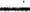 Собственники ТКО (собственники помещений, собственники частных домовладений, а также юридические лица и индивидуальные предприниматели, в результате деятельности которых образуются ТКО), организации, управляющие жилищным фондом, обязаны заключить договор на оказание услуг по обращению с ТКО с региональным оператором, в зоне деятельности которого образуются ТКО и находятся места их накопления.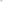 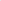 Согласно схеме потоков территориальной схемы, вывоз ТКО с городского поселения «Нижний Одес» осуществляется на Ухтинский городской полигон твердых бытовых отходов.Крупногабаритные отходыНакопление КГО осуществляется путем складирования в бункеры, расположенные на контейнерных площадках или на специальных площадках для складирования КГО.Лицо, ответственное за содержание контейнерных площадок, специальных площадок для складирования КГО в соответствии с договором на оказание услуг по обращению с ТКО, обязано обеспечить на таких площадках размещение информации об обслуживаемых объектах потребителей и о собственнике площадок.  Места расположения специальных площадок для складирования КГО определяются в соответствии со схемами обращения с отходами и указываются в договоре на оказание услуг по обращению с ТКО, заключенном между региональным оператором и потребителем.Вывоз крупногабаритного мусора осуществляется на договорной основе со специализированной организацией по вывозу отходов либо подрядной организацией по обслуживанию жилищного фонда мусоровозами для крупногабаритных отходов или обычным грузовым транспортом. Жидкие коммунальные отходыДля сбора жидких коммунальных отходов в не канализованных домовладениях устраиваются дворовые выгребные ямы и туалеты, имеющие водонепроницаемый выгреб и наземную часть с крышкой и решеткой для отделения твердых фракций.Объем и необходимое количество выгребов устанавливается исходя из нормы накопления жидких коммунальных отходов и количества жителей.Жидкие коммунальные отходы из мест сбора вывозятся ассенизационным транспортом на городские очистные сооружения специализированной организации.Владельцы индивидуальных жилых домов, балансодержатели жилых и административных строений, объектов социальной сферы обязаны заключать договоры на ассенизационные услуги. Санитарно-экологическое состояние окружающей средыПри территориальном планированиигородского поселения «Нижний Одес» приоритетными являются решения, связанные с охраной окружающей среды и обеспечением безопасной жизнедеятельности и здоровья человека.При проектировании необходимо руководствоваться законами Российской Федерации «Об охране окружающей среды», «О недрах», «Об охране атмосферного воздуха», «О санитарно-эпидемиологическом благополучии населения», «Об экологической экспертизе», Водным, Земельным и Лесным кодексами Российской Федерации, законодательством Республики Коми об охране окружающей среды и другими нормативными правовыми актами, согласно которым одним из основных направлений градостроительной деятельности является рациональное землепользование, охрана природы, ресурсосбережение, защита территорий от опасных природных явлений и техногенных процессов.Учитывая специфику эколого-ресурсных компонентов окружающей природной среды городского поселения «Нижний Одес» природоохранная деятельность субъекта осуществляется по следующим направлениям:атмосфера;водные ресурсы;почвы и земельные ресурсы;биологические ресурсы (растительный и животный мир).Основными факторами, определяющими деятельность в области охраны окружающей среды, являются:снижение выбросов загрязняющих веществ в атмосферу;снижение сбросов загрязняющих веществ в поверхностные водоемы и подземные горизонты;снижение площадей земель под несанкционированными свалками;снижение загрязненности земель химическими веществами;запрещение несанкционированных рубок лесных насаждений;предупреждение любых видов браконьерства;соблюдение требований в области охраны окружающей среды при размещении, проектировании, строительстве и реконструкции зданий, строений, сооружений и иных объектов.При размещении зданий, строений, сооружений и иных объектов должно быть обеспечено выполнение требований законодательства в области охраны окружающей среды, восстановления природной среды, рационального использования и воспроизводства природных ресурсов, обеспечения экологической безопасности с учетом ближайших и отдаленных экологических, экономических, демографических и иных последствий эксплуатации указанных объектов и соблюдением приоритета сохранения благоприятной окружающей среды, биологического разнообразия, рационального использования и воспроизводства природных ресурсов.Выбор мест размещения зданий, строений, сооружений и иных объектов должен осуществляться с соблюдением требований законодательства при наличии положительного заключения государственной экспертизы.В случаях, если размещение зданий, строений, сооружений и иных объектов затрагивает законные интересы граждан, решение принимается с учетом результатов референдумов или общественных слушаний.Хранение минеральных удобрений и пестицидов (ядохимикатов) допускается только на специальных складах, оборудованных в соответствии с санитарными требованиями. Ядохимикаты, непригодные для дальнейшего использования, должны быть переданы на утилизацию в специализированные организации.В целях обеспечения санитарно-эпидемиологического благополучия населения, недопущения нарушений конституционных прав граждан на охрану здоровья и благоприятную окружающую среду предприятия с технологическими процессами, являющиеся источником негативного воздействия на среду обитания и здоровье человека, необходимо отделять от жилой застройки санитарно-защитными зонами. Ширина санитарно-защитной зоны устанавливается с учетом санитарной классификации объекта (в соответствии с СанПиН 2.2.1/2.1.1.1200-03), результатов расчетов ожидаемого загрязнения атмосферного воздуха и уровней физических воздействий.Территория санитарно-защитной зоны предназначена для:обеспечения снижения уровня воздействия до требуемых гигиенических нормативов по всем факторам воздействия за ее пределами;создания дополнительных озелененных площадей, обеспечивающих экранирование, ассимиляцию и фильтрацию загрязнителей атмосферного воздуха.Для магистральных газопроводов давлением более 12 атм предусматривается охранная зона шириной 25 м в каждую сторону от оси газопровода (в соответствии с «Правилами охраны магистральных трубопроводов).Для межпоселковых распределительных газопроводов устанавливаются охранные зоны шириной 2 м от оси газопровода с каждой стороны (в соответствии с «Правилами охраны газораспределительных сетей»).Для воздушных линий (ВЛ) электропередач предусматриваются санитарные разрывы в соответствии с СанПиН 2.2.1/2.1.1.1200-03:для ВЛ напряжением 330 кВ	- 20 м ;для ВЛ напряжением 500 кВ	- 30 м;для ВЛ напряжением 750 кВ	- 40 м.Охрана воздушного бассейнаНа территории городского поселения «Нижний Одес» размещены производственные, коммунально-складские, сельскохозяйственные объекты. Данные объекты не оказывают существенного негативного воздействия на состояние атмосферного воздуха прилегающих территорий и находятся в пределах допустимых концентраций. В целом состояние атмосферного воздуха и окружающей среды на территории поселения благополучное.Необходимо организовать работы по проведению существующими на территории городского поселения «Нижний Одес» предприятиями и организациями инвентаризации источников выбросов вредных веществ в атмосферный воздух, принять меры по организации санитарно – защитных зон.Предусмотреть меры по обеспечению проведения оценки состояния загрязнения атмосферного воздуха с оформлением экологического паспорта поселения, в целях планирования мероприятий по охране атмосферного воздуха для нового, перспективного строительства.Радиационная безопасностьРадиационная безопасность населения и окружающей природной среды считается обеспеченной, если соблюдаются основные принципы радиационной безопасности и требования радиационной защиты, установленные Федеральным законом «О радиационной безопасности населения», НРБ-99 и ОСПОРБ-99.Перед отводом земельных участков под жилое строительство необходимо проводить оценку радиационной обстановки. Участки застройки квалифицируются как радиационно-безопасные и их можно использовать под строительство жилых зданий и зданий социально-бытового назначения при совместном выполнении условий:отсутствие радиационных аномалий;частные значения мощности эквивалентной дозы (МЭД) гамма-излучения на участке в контрольных точках не превышают 0,3 мкЗв/ч, среднее арифметическое значение МЭД гамма-излучения на участке не превышает 0,2 мкЗв/ч и плотность потока радона с поверхности грунта не более 80 мБк/м2с.Охрана почвТребования по охране почв предъявляются к жилым зонам, зонам санитарной охраны водоемов, территориям сельскохозяйственного назначения и другим, где возможно влияние загрязненных почв на здоровье человека и условия проживания. В почвах поселений и сельскохозяйственных угодий содержание потенциально опасных для человека химических и биологических веществ, а также уровень радиационного фона не должны превышать предельно допустимые концентрации (уровни), установленные санитарными правилами и гигиеническими нормативами. Не разрешается предоставление земельных участков без заключения органов Федеральной службы Роспотребнадзора.Охрана водных ресурсовВ целях предотвращения загрязнения, засорения, заиления водных объектов и истощения их вод, а также сохранения среды обитания водных биологических ресурсов и других объектов животного и растительного мира устанавливаются водоохранные зоны. Водоохранными зонами являются территории, которые примыкают к береговой линии рек, ручьев, озер и на которых устанавливается специальный режим осуществления хозяйственной и иной деятельности. В границах водоохранных зон устанавливаются прибрежные защитные полосы, на территориях которых вводятся дополнительные ограничения хозяйственной и иной деятельности.Для защиты подземных вод от загрязнения необходимо:устройство зон санитарной охраны (ЗСО) подземных источников водоснабжения (артскважин);контроль за соблюдением установленного режима использования ЗСО;предотвращение загрязнения, засорения подземных водных объектов и истощения вод;предупреждение фильтрации загрязненных вод с поверхности почвы;использование водонепроницаемых емкостей для хранения отходов промышленных и сельскохозяйственных производств, твердых и жидких коммунальных отходов;мониторинг состояния и режима эксплуатации водозаборов подземных вод, ограничение водозабора.Рациональное использование природных ресурсовТерриторию для развития существующего поселения следует предусматривать на землях, не пригодных для сельскохозяйственного использования. Изъятие сельскохозяйственных угодий с целью их предоставления для несельскохозяйственных нужд допускается лишь в исключительных случаях – в установленном Законом порядке.Изъятие под застройку земель Государственного лесного фонда допускается также в исключительных случаях только в установленном законом порядке.Проектирование на территории городского поселения промышленных или других объектов осуществляется после получения от соответствующих территориальных геологических организаций заключения об отсутствии полезных ископаемых в недрах под участком предстоящей застройки.В зонах особо охраняемых территорий запрещается строительство зданий, сооружений и коммуникаций, в том числе:на землях водоохранных полос (зон);в первой зоне санитарной охраны источников водоснабжения, если проектируемые объекты не связаны с эксплуатацией источников.Рациональное использование водных ресурсов возможно без увеличения водопотребления за счет:введения ресурсосберегающих технологий систем водоснабжения;расширения оборотного и повторного использования воды на предприятиях;сокращения потерь воды на подающих коммунальных сетях.Зоны с особыми условиями использования территорийРекреационно-туристические зоныТуризм – один из видов активного отдыха и наиболее эффективное средство удовлетворения рекреационных потребностей, составная часть здравоохранения, физической культуры, средство духовного, культурного и социального развития личности.Культурный туризм охватывает собой посещение исторических, культурных или географических достопримечательностей и является самым популярным и массовым видом туризма. Основная цель таких путешествий — ознакомление с туристскими достопримечательностями (памятниками истории, архитектуры, искусства; природными и этническими особенностями; современной жизнью народа и т. п.).Культурное наследие поселения интересно для туризма, и его надо максимально сохранить. Проектные предложенияДля развития культурного туризма генпланом предлагается:развитие туристического комплекса и курортно-рекреационных зон;музеефикация объектов культурного наследия (в рамках развития познавательного туризма);популяризация объектов культурного наследия;создание охранных зон объектов культуры.Зоны охраны объектов культурного наследияВ соответствии с данными Управления Республики Коми по охране объектов культурного наследия на территории городского поселения «Нижний Одес»:объекты культурного наследия, включенные в Единый государственный реестр объектов культурного наследия народов Российской Федерации, отсутствуют;объекты, обладающие признаками объекта культурного наследия, отсутствуют;выявленные объекты культурного наследия (представлены памятниками археологии).Таблица 10 - Выявленные объекты культурного наследия на территории городского поселения «Нижний Одес»Мероприятия по сохранению и регенерации исторического и культурного наследияМатериальные объекты культурного наследия, представленные памятниками истории и культуры, памятниками археологии, архитектуры испытывают воздействие многочисленных факторов риска естественного (подтопление паводковыми водами, сильные ветры, ураганы, засухи и повышенная пожароопасность, другие стихийные бедствия) и антропогенного (загрязнение воздушного бассейна, загрязнение территории памятников промышленными и коммунальными отходами, транспортная вибрация, подтопление грунтовыми и техногенными водами, подмыв и разрушение берегов, оползни) происхождения, действующих порознь или в различных сочетаниях. В сельском поселении большинство объектов культурного наследия подвергаются постоянному или временному воздействию факторов риска естественного и антропогенного происхождения.Основными мероприятиями по сохранению объектов культурного наследия являются:  заключение охранных обязательств на объекты культурного наследия;  разработка проектов зон охраны объектов культурного наследия;проведение археологических разведок разрушающихся памятников;  организация охранно-спасательных археологических работ; организация системы мониторинга объектов культурного наследия.В соответствии с Федеральным законом от 25.06.2002 г. № 73-ФЗ «Об объектах культурного наследия (памятниках истории и культуры) народов Российской Федерации» в целях обеспечения сохранности объекта культурного наследия в его исторической среде, на сопряженной с ним территории устанавливаются зоны охраны объекта культурного наследия: охранная зона, зона регулирования застройки и хозяйственной деятельности, зона охраняемого природного ландшафта.Проектирование и проведение землеустроительных, земляных, строительных, мелиоративных, хозяйственных и иных работ на территории памятника запрещаются, за исключением работ по сохранению данного памятника и его территории, а также хозяйственной деятельности, не нарушающей целостности памятника и не создающей угрозы их повреждения, разрушения или уничтожения.Проектирование и проведение работ по сохранению памятника и его территории осуществляются по согласованию с соответствующим органом охраны объектов культурного наследия.Обременения прав, связанные с сохранением объектов археологического наследияВ пределах границ территорий объектов археологического наследия и выявленных объектов археологического наследия, пользователи (собственники) земельных участков при проектировании и проведении землеустроительных, земляных, строительных, мелиоративных и иных работ обязаны:заключить со специально уполномоченным региональным госорганом охраны объектов культурного наследия (далее региональный госорган охраны объектов культурного наследия) Охранное обязательство по земельному участку, в пределах которого располагается объект археологического наследия (памятник археологии);до начала проведения земляных, строительных, мелиоративных и иных работ согласовывать с региональным государственным органом охраны объектов культурного наследия проекты хозяйственного освоения земельных участков, проведения землеустроительных, земляных, строительных, мелиоративных и иных работ;разработать в составе проекта строительства, хозяйственной и иной деятельности раздел об обеспечении сохранности объекта археологического наследия и согласовать данный раздел с региональным госорганом охраны объектов культурного наследия;обеспечить организацию проведения и финансирование археологических работ в соответствии с разделом об обеспечении сохранности объекта археологического наследия.На земельных участках, подлежащих хозяйственному освоению, расположенных вне границ территорий объектов археологического наследия и их охранных зон, заказчик до начала землеустроительных, земляных, строительных, мелиоративных, хозяйственных и иных работ обязан:согласовать отводы земельных участков, подлежащих хозяйственному освоению, с региональным госорганом охраны объектов культурного наследия;обеспечить проведение и финансирование историко-культурной (археологической) экспертизы земельных участков, подлежащих хозяйственному освоению;представить в региональный госорган охраны объектов культурного наследия Заключение специализированной научно-исследовательской организации археологического профиля по результатам историко-культурной (археологической) экспертизы о наличии либо отсутствии объектов археологического наследия на земельных участках, подлежащих хозяйственному освоению;разработать в составе проектно-сметной документации на проведение землеустроительных, земляных, строительных, мелиоративных, хозяйственных и иных работ раздел об обеспечении сохранности выявленного объекта археологического наследия и согласовать данный раздел с управлением (в случае выявления в границе земельного участка, подлежащего хозяйственному освоению, неизвестных ранее объектов археологического наследия); осуществлять в полном соответствии с разделом об обеспечении сохранности выявленного объекта археологического наследия проектирование и проведение землеустроительных, земляные, строительные, мелиоративных, хозяйственных и иных работ (при наличии на земельном участке выявленного объекта археологического наследия). Сохранение объектов культурного наследия осуществляется в соответствии с Федеральным законом от 25.06.2002 г. № 73-ФЗ «Об объектах культурного наследия (памятниках истории и культуры) народов Российской Федерации».Водоохранные зоны и прибрежные защитные полосыВ соответствии со статьей 65 Водного кодекса РФ, водоохранными зонами (ВЗ) являются территории, которые примыкают к береговой линии морей, рек, ручьев, каналов, озер, водохранилищ и на которых устанавливается специальный режим осуществления хозяйственной и иной деятельности в целях предотвращения загрязнения, засорения, заиления указанных водных объектов и истощения их вод, а также сохранения среды обитания водных биологических ресурсов и других объектов животного и растительного мира.В границах водоохранных зон устанавливаются прибрежные защитные полосы (ПЗП), на территориях которых вводятся дополнительные ограничения хозяйственной и иной деятельности.Размеры и границы водоохранных зон, а также режим их использования утверждены статьей 65 Водного кодекса РФ. За пределами территорий населенных пунктов ширина водоохранной зоны рек, ручьев, каналов, озер, водохранилищ и ширина их прибрежной защитной полосы устанавливаются от соответствующей береговой линии. Ширина водоохраной зоны рек или ручьев устанавливается от их истока для рек или ручьев протяженностью:1) до десяти километров – в размере пятидесяти метров;2) от десяти до пятидесяти километров – в размере ста метров;3) от пятидесяти километров и более – в размере двухсот метров.Радиус водоохранной зоны для истоков реки, ручья устанавливается в размере пятидесяти метров.Ширина водоохранной зоны озера, водохранилища, за исключением озера, расположенного внутри болота, или озера, водохранилища с акваторией менее 0,5 квадратного километра, устанавливается в размере пятидесяти метров. Ширина водоохранной зоны водохранилища, расположенного на водотоке, устанавливается равной ширине водоохранной зоны этого водотока.Водоохранные зоны магистральных или межхозяйственных каналов совпадают по ширине с полосами отводов таких каналов.В границах водоохранных зон запрещаются:1) использование сточных вод в целях регулирования плодородия почв;2)  размещение кладбищ, скотомогильников, объектов размещения отходов производства и потребления, химических, взрывчатых, токсичных, отравляющих и ядовитых веществ, пунктов захоронения радиоактивных отходов;3) осуществление авиационных мер по борьбе с вредными организмами;4)  движение и стоянка транспортных средств (кроме специальных транспортных средств), за исключением их движения по дорогам и стоянки на дорогах и в специально оборудованных местах, имеющих твердое покрытие;5) строительство и реконструкция автозаправочных станций, складов горюче-смазочных материалов (за исключением случаев, если автозаправочные станции, склады горюче-смазочных материалов размещены на территориях портов, инфраструктуры внутренних водных путей, в том числе баз (сооружений) для стоянки маломерных судов, объектов органов федеральной службы безопасности), станций технического обслуживания, используемых для технического осмотра и ремонта транспортных средств, осуществление мойки транспортных средств;6) размещение специализированных хранилищ пестицидов и агрохимикатов, применение пестицидов и агрохимикатов;7) сброс сточных, в том числе дренажных, вод.8) разведка и добыча общераспространенных полезных ископаемых (за исключением случаев, если разведка и добыча общераспространенных полезных ископаемых осуществляются пользователями недр, осуществляющими разведку и добычу иных видов полезных ископаемых, в границах предоставленных им в соответствии с законодательством Российской Федерации о недрах горных отводов и (или) геологических отводов на основании утвержденного технического проекта в соответствии со статьей 19.1 Закона Российской Федерации от21 февраля 1992 года N 2395-1 "О недрах").В границах водоохранных зон допускаются проектирование, строительство, реконструкция, ввод в эксплуатацию, эксплуатация хозяйственных и иных объектов при условии оборудования таких объектов сооружениями, обеспечивающими охрану водных объектов от загрязнения, засорения и истощения вод в соответствии с водным законодательством и законодательством в области охраны окружающей среды.Границы прибрежных защитных полос (ПЗП)Для реки, ручья протяженностью менее десяти километров от истока до устья водоохранная зона совпадает с прибрежной защитной полосой.Прибрежную защитную полосу водных объектов муниципального образования необходимо установить шириной от 30 до 50 м в зависимости от угла уклона берега водного объекта (тридцать метров для обратного или нулевого уклона, сорок метров для уклона до трех градусов и пятьдесят метров для уклона три и более градуса).Для расположенных в границах болот проточных и сточных озер и соответствующих водотоков ширина прибрежной защитной полосы устанавливается в размере пятидесяти метров.При наличии ливневой канализации и набережных границы прибрежных защитных полос совпадают с парапетами набережных. Ширина водоохранной зоны на таких территориях устанавливается от парапета набережной. При отсутствии набережной ширина водоохранной зоны, прибрежной защитной полосы измеряется от береговой линии.В границах прибрежных защитных полос наряду с установленными для водоохранных зон ограничениями запрещаются:1) распашка земель;2) размещение отвалов размываемых грунтов;3) выпас сельскохозяйственных животных и организация для них летних лагерей, ванн.Установление на местности границ водоохранных зон и границ прибрежных защитных полос водных объектов, в том числе посредством специальных информационных знаков, осуществляется в порядке, установленном Правительством Российской Федерации.Поддержание в надлежащем состоянии водоохранных зон и прибрежных защитных полос возлагается на водопользователей. Собственники земель, землевладельцы и землепользователи, на землях которых находятся водоохранные зоны и прибрежные защитные полосы, обязаны соблюдать установленный режим использования этих зон и полос.Предотвращение негативного воздействия вод и ликвидация его последствийВ целях предотвращения негативного воздействия вод (затопления, подтопления, разрушения берегов водных объектов, заболачивания) и ликвидации его последствий проводятся специальные защитные мероприятия в соответствии с Водным Кодексом и другими федеральными законами.Размещение новых населенных пунктов и строительство объектов капитального строительства без проведения специальных защитных мероприятий по предотвращению негативного воздействия вод в границах зон затопления, подтопления запрещаются.В границах зон затопления, подтопления запрещаются:1) использование сточных вод в целях регулирования плодородия почв;2) размещение кладбищ, скотомогильников, мест захоронения отходов производства и потребления, химических, взрывчатых, токсичных, отравляющих и ядовитых веществ, пунктов хранения и захоронения радиоактивных отходов;3) осуществление авиационных мер по борьбе с вредными организмами.Границы зон затопления, подтопления определяются уполномоченным Правительством Российской Федерации федеральным органом исполнительной власти с участием заинтересованных органов исполнительной власти субъектов Российской Федерации и органов местного самоуправления в порядке, установленном Правительством Российской Федерации.Собственник водного объекта обязан осуществлять меры по предотвращению негативного воздействия вод и ликвидации его последствий. Меры по предотвращению негативного воздействия вод и ликвидации его последствий в отношении водных объектов, находящихся в федеральной собственности, собственности субъектов Российской Федерации, собственности муниципальных образований, осуществляются исполнительными органами государственной власти или органами местного самоуправления в пределах их полномочий в соответствии со статьями 24 - 27 Водного Кодекса.Зоны затопления, подтопления.Ограничения использования земельных участков и объектов капитального строительства установлены следующими нормативными правовыми актами:Водный кодекс Российской Федерации от 03.06.2006 N2 74-ФЗ;СП 104.13330.2016 «Инженерная защита территории от затопления и подтопления». В границах зон затопления, подтопления, в соответствии с законодательством Российской Федерации о градостроительной деятельности отнесенных к зонам с особыми условиями использования территорий, запрещается:строительство объектов капитального строительства, не обеспеченных сооружениями и (или) методами инженерной защиты территорий и объектов от негативного воздействия вод;использование сточных вод в целях повышения почвенного плодородия;размещение кладбищ, скотомогильников, объектов размещения отходов производства и потребления, химических, взрывчатых, токсичных, отравляющих веществ, пунктов хранения и захоронения радиоактивных отходов;осуществление авиационных мер по борьбе с вредными организмами.Согласно постановлению Правительства Российской Федерации от 18.04.2014 N2 360 «06 определении границ зон затопления, подтопления», границы зон затопления и подтопления определяются Федеральным агентством водных ресурсов на основании предложений региональных органов исполнительной власти, подготовленных совместно с органами местного самоуправления.Собственник водного объекта обязан осуществлять меры по предотвращению негативного воздействия вод и ликвидации его последствий.Зоны санитарной охраны источников питьевого водоснабженияВ соответствии с СанПиН 2.1.4.1110-02 «Зоны санитарной охраны источников водоснабжения и водопроводов питьевого назначения» и СНиП 2.04.02-84* «Водоснабжение. Наружные сети и сооружения», каждый конкретный источник хозяйственно-питьевого водоснабжения должен иметь проекты зон санитарной охраны (ЗСО).Основной целью создания и обеспечения режима в ЗСО является санитарная охрана от загрязнения источников водоснабжения и водопроводных сооружений, а также территорий, на которых они расположены.Зоны санитарной охраны организуются в составе трех поясов. Первый пояс (строгого режима) включает территорию расположения водозаборов, площадок всех водопроводных сооружений и водоподводящего канала. Второй и третий пояса (пояса ограничений) включают территорию, предназначенную для предупреждения загрязнения воды источников водоснабжения.Генеральным планом рекомендуется разработать проект границ первого пояса ЗСО скважин.Размеры ЗСО II и III пояса должны устанавливаться в соответствии с СанПиН 2.1.4.1110-02 и СНиП 2.04.02-84*.Санитарная охрана водоводов обеспечивается санитарно-защитной полосой.Определение границ поясов ЗСО подземных источников водоснабженияГраница первого пояса устанавливается на расстоянии не менее 30 м от водозабора – при использовании защищенных подземных вод и на расстоянии не менее 50 м - при использовании недостаточно защищенных подземных вод.Граница первого пояса ЗСО группы подземных водозаборов должна находиться на расстоянии не менее 30 и 50 м от крайних скважин.Для водозаборов из защищенных подземных вод, расположенных на территории объекта, исключающего возможность загрязнения почвы и подземных вод, размеры первого пояса ЗСО допускается сокращать при условии гидрогеологического обоснования по согласованию с центром государственного санитарно-эпидемиологического надзора.К недостаточно защищенным подземным водам относятся:а) грунтовые воды, т.е. подземные воды первого от поверхности земли безнапорного водоносного горизонта, получающего питание на площади его распространения;б) напорные и безнапорные межпластовые воды, которые в естественных условиях или в результате эксплуатации водозабора получают питание на площади ЗСО из вышележащих недостаточно защищенных водоносных горизонтов через гидрогеологические окна или проницаемые породы кровли, а также из водотоков и водоемов путем непосредственной гидравлической связи.Для водозаборов при искусственном пополнении запасов подземных вод граница первого пояса устанавливается как для подземного недостаточно защищенного источника водоснабжения на расстоянии не менее 50 м от водозабора и не менее 100 м от инфильтрационных сооружений (бассейнов, каналов и др.).В границы первого пояса инфильтрационных водозаборов подземных вод включается прибрежная территория между водозабором и поверхностным водоемом, если расстояние между ними менее 150 метров.При определении границ второго и третьего поясов следует учитывать, что приток подземных вод из водоносного горизонта к водозабору происходит только из области питания водозабора, форма и размеры которой в плане зависят от:типа водозабора (отдельные скважины, группы скважин, линейный ряд скважин, горизонтальные дрены и др.);величины водозабора (расхода воды) и понижения уровня подземных вод;гидрологических особенностей водоносного пласта, условий его питания и дренирования.Граница второго пояса ЗСО определяется гидродинамическими расчетами исходя из условий, что микробное загрязнение, поступающее в водоносный пласт за пределами второго пояса, не достигает водозабора.Определение границ поясов ЗСО поверхностных источников водоснабженияГраница первого пояса ЗСО водопровода с поверхностным источником устанавливается с учетом конкретных условий в следующих пределах:а) для водотоков:	вверх по течению – не менее 200 м от водозабора;вниз по течению – не менее 100 м от водозабора;по прилегающему к водозабору берегу - не менее 100 м от линии уреза воды летне-осенней межени;в направлении к противоположному от водозабора берегу при ширине реки или канала менее 100 м, вся акватория и противоположный берег шириной 50 м от линии уреза воды при летне-осенней межени, при ширине реки или канала более 100 м, полоса акватории шириной не менее 100 метров;б) для водоемов (водохранилища, озера) граница первого пояса должна устанавливаться в зависимости от местных санитарных и гидрологических условий, но не менее 100 м во всех направлениях по акватории водозабора и по прилегающему к водозабору берегу от линии уреза воды при летне-осенней межени.Граница второго пояса ЗСО водотока ниже по течению должна быть определена с учетом исключения влияния ветровых обратных течений, но не менее 250 м от водозабора.Боковые границы второго пояса ЗСО от уреза воды при летне-осенней межени должны быть расположены на расстоянии:а) при равнинном рельефе местности – не менее 500 м;б) при гористом рельефе местности – до вершины первого склона, обращенного в сторону источника водоснабжения, но не менее 750 м при пологом склоне и не менее 1000 м при крутом.Граница второго пояса ЗСО на водоемах должна быть удалена по акватории во все стороны от водозабора на 3 км при наличии нагонных ветров до 10 процентов и 5 км при наличии нагонных ветров более 10 процентов.Граница второго пояса ЗСО на водоемах по территории должна быть удалена в обе стороны по берегу на 3 или 5 км и от уреза воды при нормальном подпорном уровне (НПУ) – на 500-1000 метров.В отдельных случаях, с учетом конкретной санитарной ситуации и при соответствующем обосновании, территория второго пояса может быть увеличена по согласованию с центром государственного санитарно-эпидемиологического надзора.Границы третьего пояса ЗСО поверхностных источников водоснабжения на водотоке вверх и вниз по течению совпадают с границами второго пояса. Боковые границы должны проходить по линии водоразделов в пределах 3-5 километров, включая притоки. Границы третьего пояса поверхностного источника на водоеме полностью совпадают с границами второго пояса.Определение границ ЗСО водопроводных сооружений и водоводовЗона санитарной охраны водопроводных сооружений, расположенных вне территории водозабора, представлена первым поясом (строгого режима), водоводов –санитарно-защитной полосой.Граница первого пояса ЗСО водопроводных сооружений принимается на расстоянии:от стен запасных и регулирующих емкостей, фильтров и контактных осветлителей – не менее 30 м;от водонапорных башен – не менее 10 м;от остальных помещений (отстойники, реагентное хозяйство, склад хлора, насосные станции и др.) – не менее 15 м.По согласованию с центром государственного санитарно-эпидемиологического надзора, первый пояс ЗСО для отдельно стоящих водонапорных башен, в зависимости от их конструктивных особенностей, может не устанавливаться.Ширину санитарно-защитной полосы следует принимать по обе стороны от крайних линий водопровода:при отсутствии грунтовых вод – не менее 10 м при диаметре водоводов до 1000 мм и не менее 20 м при диаметре водоводов более 1000 мм;при наличии грунтовых вод – не менее 50 м вне зависимости от диаметра водоводов.В каждом из трех поясов, а также в пределах санитарно-защитной полосы соответственно их назначению устанавливается специальный режим и определяется комплекс мероприятий, направленных на предупреждение ухудшения качества воды, которые определены СанПиН 2.1.4.1110-02 «Зоны санитарной охраны источников водоснабжения и водопроводов питьевого назначения» и СНиП 2.04.02-84* «Водоснабжение. Наружные сети и сооружения».Таблица 11 - Регламенты использования территорий зон санитарной охраны источников водоснабженияСанитарно-защитные зоныВ соответствии с СанПиН 2.2.1/2.1.1.2555-09, требования по установлению санитарно-защитных зон (СЗЗ) распространяются на размещение, проектирование, строительство и эксплуатацию вновь строящихся, реконструируемых и действующих промышленных объектов и производств, объектов транспорта, связи, городского хозяйства, энергетики, опытно-экспериментальных производств, объектов коммунального назначения, спорта, торговли, общественного питания и др., являющихся источниками воздействия на среду обитания и здоровье человека.Территория СЗЗ предназначена для: обеспечения снижения уровня воздействия до требуемых гигиенических нормативов по всем факторам воздействия за ее пределами (ПДК, ПДУ);создания санитарно-защитного барьера между территорией предприятия (группы предприятий) и территорией жилой застройки;организации дополнительных озелененных площадей, обеспечивающих экранирование, ассимиляцию и фильтрацию загрязнителей атмосферного воздуха, и повышение комфортности микроклимата.По своему функциональному назначению санитарно-защитная зона является защитным барьером, обеспечивающим уровень безопасности населения при эксплуатации объекта в штатном режиме.СЗЗ промышленных объектовВ зависимости от характеристики выбросов для промышленного объекта и производства размер санитарно-защитной зоны устанавливается от границы промплощадки и/или от конкретного источника выбросов загрязняющих веществ.Генеральным планом предлагается на основании СанПиН 2.2.1/2.1.1.2555-09 разработать и установить: в обязательном порядке проекты санитарно-защитных зон для всех существующих и планируемых объектов I - III классов опасности;в рекомендательном порядке проекты санитарно-защитных зон для всех существующих и планируемых объектов IV - V классов опасности.Для групп промышленных объектов и производств или промышленного узла (комплекса) на основании СанПиН 2.2.1/2.1.1.2555-09 устанавливается санитарно-защитная зона с учетом суммарных выбросов в атмосферный воздух и физического воздействия источников промышленных объектов и производств, входящих в единую зону.Придорожные полосы автомобильных дорогДля автомобильных дорог в соответствии с ст.26 ФЗ «Об автомобильных дорогах и о дорожной деятельности в Российской Федерации и о внесении изменений в отдельные законодательные акты Российской Федерации» №257-ФЗ от 08.11.07 устанавливаются придорожные полосы автомобильных дорог - территории, которые прилегают с обеих сторон к полосе отвода автомобильной дороги и в границах которых устанавливается особый режим использования земельных участков. Придорожные полосы устанавливаются для автомобильных дорог, за исключением автомобильных дорог, расположенных в границах населенных пунктов.Размер придорожных полос автомобильных дорог определяется в зависимости от класса и (или) категории автомобильных дорог с учетом перспектив их развития:В зависимости от класса и (или) категории автомобильных дорог с учетом перспектив их развития ширина каждой придорожной полосы устанавливается в размере:1) семидесяти пяти метров - для автомобильных дорог первой и второй категорий;2) пятидесяти метров - для автомобильных дорог третьей и четвертой категорий;3) двадцати пяти метров - для автомобильных дорог пятой категории;4) ста метров - для подъездных дорог, соединяющих административные центры (столицы) субъектов Российской Федерации, города федерального значения с другими населенными пунктами, а также для участков автомобильных дорог общего пользования федерального значения, построенных для объездов городов с численностью населения до двухсот пятидесяти тысяч человек;5) ста пятидесяти метров - для участков автомобильных дорог, построенных для объездов городов с численностью населения свыше двухсот пятидесяти тысяч человек.Решение об установлении придорожных полос автомобильных дорог федерального, регионального или муниципального, местного значения или об изменении таких придорожных полос принимается соответственно федеральным органом исполнительной власти, осуществляющим функции по оказанию государственных услуг и управлению государственным имуществом в сфере дорожного хозяйства, уполномоченным органом исполнительной власти субъекта Российской Федерации, органом местного самоуправления.Решение об установлении придорожных полос частных автомобильных дорог или об изменении таких придорожных полос принимается:1) федеральным органом исполнительной власти, осуществляющим функции по оказанию государственных услуг и управлению государственным имуществом в сфере дорожного хозяйства, в отношении частных автомобильных дорог, которые расположены на территориях двух и более субъектов Российской Федерации или строительство которых планируется осуществлять на территориях двух и более субъектов Российской Федерации;2) уполномоченным органом исполнительной власти субъекта Российской Федерации в отношении частных автомобильных дорог, которые расположены на территориях двух и более муниципальных образований (муниципальных районов, городских округов) или строительство которых планируется осуществлять на территориях двух и более муниципальных образований (муниципальных районов, городских округов);3) органом местного самоуправления муниципального района в отношении частных автомобильных дорог, которые расположены на территориях двух и более поселений и (или) на межселенных территориях в границах муниципального района или строительство которых планируется осуществлять в границах муниципального района на территориях двух и более поселений и (или) на межселенных территориях в границах муниципального района, а также в отношении частных автомобильных дорог, которые расположены на территориях сельских поселений (за исключением случая, установленного пунктом 3.1 настоящей части);4) органом местного самоуправления городского поселения в отношении частных автомобильных дорог, которые расположены в границах городского поселения или строительство которых планируется осуществлять в границах городского поселения;Федеральный орган исполнительной власти, орган исполнительной власти субъекта Российской Федерации, орган местного самоуправления, принявшие решение об установлении придорожных полос автомобильных дорог федерального, регионального или межмуниципального, местного значения или об изменении таких придорожных полос, в течение семи дней со дня принятия такого решения направляют копию такого решения в орган местного самоуправления городского округа, орган местного самоуправления муниципального района, орган местного самоуправления поселения, в отношении территорий которых принято такое решение.Обозначение границ придорожных полос автомобильных дорог на местности осуществляется владельцами автомобильных дорог за их счет.Строительство, реконструкция в границах придорожных полос автомобильной дороги объектов капитального строительства, объектов, предназначенных для осуществления дорожной деятельности, объектов дорожного сервиса, установка рекламных конструкций, информационных щитов и указателей допускаются при наличии согласия в письменной форме владельца автомобильной дороги. Это согласие должно содержать технические требования и условия, подлежащие обязательному исполнению лицами, осуществляющими строительство, реконструкцию в границах придорожных полос автомобильной дороги таких объектов, установку рекламных конструкций, информационных щитов и указателей.Лица, осуществляющие строительство, реконструкцию в границах придорожных полос автомобильных дорог объектов капитального строительства, объектов, предназначенных для осуществления дорожной деятельности, объектов дорожного сервиса, установку рекламных конструкций, информационных щитов и указателей без разрешения на строительство (в случае, если для строительства или реконструкции указанных объектов требуется выдача разрешения на строительство), по требованию органа, уполномоченного на осуществление государственного строительного надзора, и (или) владельцев автомобильных дорог обязаны прекратить осуществление строительства, реконструкции объектов капитального строительства, установку рекламных конструкций, информационных щитов и указателей, осуществить снос незаконно возведенных объектов и сооружений и привести автомобильные дороги в первоначальное состояние. В случае отказа от исполнения таких требований владельцы автомобильных дорог выполняют работы по ликвидации возведенных объектов или сооружений с последующей компенсацией затрат на выполнение этих работ за счет лиц, виновных в незаконном возведении указанных объектов, сооружений, в соответствии с законодательством Российской Федерации. Порядок осуществления владельцем автомобильной дороги мониторинга соблюдения технических требований и условий, подлежащих обязательному исполнению, устанавливается федеральным органом исполнительной власти, осуществляющим функции по выработке государственной политики и нормативно-правовому регулированию в сфере дорожного хозяйства.В случае, если для размещения объекта капитального строительства требуется подготовка документации по планировке территории, документация по планировке территории, предусматривающая размещение такого объекта в границах придорожной полосы автомобильной дороги, до ее утверждения согласовывается с владельцем автомобильной дороги. Это согласие должно содержать технические требования и условия, подлежащие обязательному исполнению. При этом получение согласия на строительство, реконструкцию объекта в границах придорожной полосы автомобильной дороги не требуется.Уведомление о согласии на строительство, реконструкцию объекта в границах придорожной полосы автомобильной дороги с документацией по планировке территории, предусматривающей размещение объекта капитального строительства в границах придорожной полосы автомобильной дороги, или об отказе в согласовании строительства, реконструкции такого объекта, документации по планировке территории направляется владельцем автомобильной дороги лицу, обратившемуся с заявлением о предоставлении согласия на строительство, реконструкцию такого объекта в границах придорожной полосы автомобильной дороги или о согласовании документации по планировке территории, предусматривающей размещение объекта капитального строительства в границах придорожной полосы автомобильной дороги, в течение тридцати дней со дня поступления указанного заявления. В уведомлении об отказе в согласовании строительства, реконструкции такого объекта, документации по планировке территории должны быть указаны все причины такого отказа. Отказ в согласовании строительства, реконструкции в границах придорожных полос автомобильных дорог, документации по планировке территории, предусматривающей размещение объекта капитального строительства в границах придорожных полос автомобильных дорог, допускается по следующим основаниям:1) строительство, реконструкция объекта приведут к ухудшению видимости на автомобильной дороге и других условий безопасности дорожного движения;2) строительство, реконструкция объекта приведут к невозможности выполнения работ по содержанию и ремонту автомобильной дороги и входящих в ее состав дорожных сооружений;3) строительство, реконструкция объекта приведут к невозможности реконструкции автомобильной дороги в случае, если такая реконструкция предусмотрена утвержденными документами территориального планирования и (или) документацией по планировке территории.Охранные зоны высоковольтных линий устанавливаются на основании ГОСТ 12.1.051-90. Охранная зона вдоль ВЛ представлена в виде земельного участка и воздушного пространства, ограниченная вертикальными плоскостями, отстоящими по обе стороны линии от крайних проводов при неотклоненном их положении. Размеры зоны санитарного разрыва представлены в таблице ниже.Таблица 12 – Зоны санитарного разрыва для линий электропередач, проходящих по территории городского поселения «Нижний Одес»Зоны вдоль переходов ВЛ через водоемы (реки, каналы, озера и др.) в виде воздушного пространства над водой вертикальными плоскостями, отстоящими по обе стороны линии от крайних проводов, при не отклоненном их положении для судоходных водоемов на расстоянии 100 м, для несудоходных – на расстоянии, предусмотренном для установления охранных зон вдоль ВЛ, проходящих по суше.Проектные предложенияДля благополучного существования и дальнейшего развития всех образований как жилых, так промышленных и коммунально-складских важным является организация СЗЗ с проведением следующих мероприятий:инвентаризации жилой застройки, расположенной в санитарно-защитных зонах, с целью определения точного количества жителей, требующих переселения;снижения выбросов вредных веществ в атмосферу посредством: установки пыле- и газоулавливающего оборудования на предприятиях; реконструкции и усовершенствования имеющегося оборудования.Регламенты использования территорий санитарно-защитных зон, определенные СанПиН 2.2.1/2.1.1.2555-09, представлены в таблице.Таблица 13 - Регламенты использования территории санитарно-защитных зонПЕРЕЧЕНЬ И ХАРАКТЕРИСТИКА ОСНОВНЫХ ФАКТОРОВ РИСКА ВОЗНИКНОВЕНИЯ ЧРЕЗВЫЧАЙНЫХ СИТУАЦИЙ ПРИРОДНОГО И ТЕХНОГЕННОГО ХАРАКТЕРАВопросы обеспечения безопасности населения и территории должны быть приоритетными в действиях администрации городского поселения «Нижний Одес».В соответствии с Федеральным законом от 27.12.02 г. № 184-ФЗ "О техническом регулировании" критерием безопасности является уровень риска. Закон "О техническом регулировании" дает следующее понятие термину безопасность: "Безопасность продукции, процессов производства, эксплуатации, хранения, перевозки, реализации и утилизации (далее - безопасность) - состояние, при котором отсутствует недопустимый риск, связанный с причинением вреда жизни или здоровью граждан, имуществу физических или юридических лиц, государственному или муниципальному имуществу, окружающей среде, жизни или здоровью животных и растений".Согласно «Руководства по оценке рисков чрезвычайных ситуаций техногенного характера, в том числе при эксплуатации критически важных объектов Российской Федерации», утверждённого первым заместителем Министра МЧС России 09.01.2008 №1-4-60-9, используются следующие основные понятия:Риск – количественная характеристика меры возможной опасности и размера последствий её реализации.Рискчрезвычайнойситуации – потенциальная возможность возникновения чрезвычайной ситуации с негативными последствиями, представляющими угрозу жизни, здоровью и имуществу населения, объектам экономики и окружающей среде.Риск индивидуальный – частота поражения отдельного человека в результате воздействия всей совокупности исследуемых факторов опасности в рассматриваемой точке пространства.Рисксоциальный – зависимость между частотой реализации определённых факторов опасностей и размером последствий для здоровья людей (числом погибших или пострадавших), так называемые F/N-диаграммы или кривые социального риска.Рискэкономический – в данном Руководстве понимается зависимость между частотой реализации определённых факторов опасностей и размером материального ущерба, так называемые F/G-диаграммы или кривые экономического риска.Рискколлективный – ожидаемое количество погибших или пострадавших в результате возможных реализаций факторов опасности за определённый период времени.Рискматериальный – в данном Руководстве понимаются ожидаемые материальные потери в результате возможных реализаций факторов опасности за определённый период времени.Рискпредельнодопустимый – нормативный уровень риска, определяющий верхнюю границу допустимого риска.Риск неприемлемый (недопустимый) – риск, уровень которого превышает величину предельно допустимого уровня риска.Риск допустимый – риск, уровень которого ниже величины предельно допустимого уровня риска. Допустимый риск подразделяется на три категории: повышенный, условно приемлемый и приемлемый риск.Риск повышенный – риск, уровень которого близок к предельно допустимому, требуются меры по его снижению и контролю.Риск условно приемлемый – риск, уровень которого разумно оправдан с социальной, экономической и экологической точек зрения, но рекомендуются меры по его дальнейшему снижению и контролю.Риск приемлемый – риск, уровень которого безусловно оправдан с социальной, экономической и экологической точек зрения или пренебрежимо мал.Опасность – способность причинения какого-либо вреда (ущерба), в том числе угроза жизни и здоровью человека, его материальным и духовным ценностям, окружающей среде.Пострадавшие – количество людей, погибших или получивших в результате чрезвычайной ситуации ущерб здоровью.Ущерб – потери некоторого субъекта или группы субъектов части или всех своих ценностей.Ущерб материальный – потери материальных ценностей, собственности или финансовых средств.Ущерб социальный – потери, связанные с жизнью, здоровьем и духовными ценностями индивидуума, социальных групп и общества в целом.Ущерб социально-экономический – стоимостное выражение потерь, связанных с жизнью, здоровьем и духовными ценностями индивидуума, социальных групп и общества в целом.Ущерб эколого-экономический – сумма затрат на ликвидацию последствий чрезвычайной ситуации, восстановление объектов и сооружений, расположенных на загрязнённой территории, а также реабилитацию загрязнённой территории или оплату за нанесение вреда окружающей среде от загрязнения земель, водных объектов и атмосферы.Оценка риска выполняется с учетом погрешностей, присутствующих как при оценке риска, так и при оценке того, что можно считать допустимым.Таким образом задача оценки риска заключается в решении двух составляющих.Первая ставит целью определить вероятность (частоту) возникновения события инициирующего возникновение поражающих факторов (источник ЧС). Вторая составляющая заключается в определении вероятности поражения человека при условии формирования заданных поражающих факторов, с последующим осуществлением зонирования территории по показателю индивидуального риска.При определении количественных показателей риска, важнейшей задачей является расчет вероятности формирования источника чрезвычайной ситуации. Правильное определение этого показателя позволит принять адекватные меры по защите населения и территории. Его завышением по отношению к реальному значению приводит к большим прогнозируемым потерям населения и, как следствие к необоснованным мероприятиям по предупреждению чрезвычайных ситуаций.Оценка риска является составной частью управления безопасностью. Оценка риска заключается в систематическом использовании всей доступной информации для идентификации опасностей и определения риска возможных нежелательных событий.Источниками чрезвычайных ситуаций техногенного характера являются аварии на потенциально опасных объектах и аварии на транспорте при перевозке опасных грузов.В качестве источников техногенных ЧС рассматриваются возможные аварии на следующих потенциально опасных объектах и объектах транспорта:химически опасные объекты - аварии с угрозой выброса аварийно химически опасных веществ (АХОВ);пожаровзрывоопасные объекты - пожары и взрывы;радиационно-опасные объекты - аварии с угрозой выброса радиоактивных веществ;гидродинамические опасные объекты - аварии, связанные с разрушением сооружений напорного фронта гидротехнических сооружений (плотин, дамб и др.), образованием волны прорыва и зоны катастрофического затопления, а также заражением токсическими веществами при разрушении обвалования шламохранилищ;аварии на коммунальных системах;опасные происшествия на транспорте при перевозке опасных грузов, в том числе:аварии на автомобильном транспорте при перевозке опасных грузов;аварии на железнодорожном транспорте при перевозке опасных грузов;аварии на водном (речном и морском) транспорте при перевозке опасных грузов;аварии на трубопроводном транспорте при транспортировке опасных веществ.Опасности, обусловленные транспортными авариямиВ качестве наиболее вероятных аварийных ситуаций на транспортных магистралях, которые могут привести к возникновению поражающих факторов, в проекте рассмотрены следующие ситуации:1. Разлив (утечка) из цистерны легко воспламеняемых жидкостей (ЛВЖ) типа «бензин»:образование зоны разлива ЛВЖ (последующая зона пожара);образование зоны взрывоопасных концентраций с последующим взрывом ТВС (зона мгновенного поражения пожара – вспышки);образование зоны избыточного давления воздушной ударной волны;образование зоны опасных тепловых нагрузок при горении ЛВЖ на площади разлива. 2. Разлив аммиака в результате разгерметизации автоцистерны:образование зоны разлива аммиака;образование зоны опасных концентраций аммиака в воздухе.Опасности, обусловленные пожарамиБытовые пожарыОсновное количество пожаров приходится на начало и конец отопительного сезона, когда в отсутствии централизованного отопления широко используются различные электроприборы. Зимой количество пожаров продолжает оставаться на высоком уровне, и снижение наблюдается только в феврале месяце. Причина этого заключается в погодных условиях. Октябрь характеризуется наступлением похолодания, первых заморозков, при этом часто отмечается задержка начала отопительного сезона. Декабрь, январь — наиболее холодные месяцы зимнего периода. Таким образом, основными причинами возможных пожаров в осенне-зимний период являются:неисправность печного или газового оборудования;нарушение правил эксплуатации теплогенерирующих устройств;нарушение правил безопасности при топке печей;замыкание или неисправность электропроводки;использование неисправных электроприборов или использование приборов с мощностью большей, чем позволяет электрическая сеть;нарушение правил безопасности при эксплуатации бытовых электроприборов.Большое количество пожаров и пострадавших в них людей отмечается и в мае, когда с началом дачного сезона люди на своих садовых участках активно используют теплогенерирующие, газовые, керосиновые приборы.В структуре источников техногенных чрезвычайных ситуаций преобладают пожары в жилых домах, жилом секторе и на промышленных объектах, от которых гибнет наибольшее число людей.Особую опасность вызывают пожары в учебных, лечебных учреждениях, то есть в местах массового скопления людей. Как показывает статистика по России, такие пожары могут привести к большим человеческим потерям.Большинство пожаров происходит из-за неосторожного обращения с огнем (в том числе по вине нетрезвых лиц и детских шалостей).В соответствии с Федеральным законом от 22.07.2008 г. № 123-ФЗ «Технический регламент о требованиях пожарной безопасности» к опасным факторам пожара, воздействующим на людей и имущество, относятся:пламя и искры;тепловой поток;повышенная температура окружающей среды;повышенная концентрация токсичных продуктов горения и термического разложения;пониженная концентрация кислорода;снижение видимости в дыму.К сопутствующим проявлениям опасных факторов пожара относятся:осколки, части разрушившихся зданий, сооружений, строений, транспортных средств, технологических установок, оборудования, агрегатов, изделий и иного имущества;радиоактивные и токсичные вещества и материалы, попавшие в окружающую среду из разрушенных технологических установок, оборудования, агрегатов, изделий и иного имущества;вынос высокого напряжения на токопроводящие части технологических установок, оборудования, агрегатов, изделий и иного имущества;опасные факторы взрыва, происшедшего вследствие пожара;воздействие огнетушащих веществ.Опасности, обусловленные авариями на пожаровзрывоопасных объектахК наиболее распространенным объектам, использующим в производственной деятельности нефтепродукты, относятся автозаправочные станции и комплексы, котельные.Основными поражающими факторами, возникающими при авариях на объектах топливозаправочного комплекса, являются избыточное давление воздушной ударной волны, импульс воздушной ударной волны, тепловое излучение пожара пролива и «огненного шара».Опасности, обусловленные авариями на химически опасных объектахХимически опасные объекты на территории отсутствуют.Опасности, обусловленные авариями на радиационно-опасных объектахРадиационно-опасные объекты на территории отсутствуют.Опасности, обусловленные авариями на гидродинамических опасных объектахГидродинамические опасные объекты на территории отсутствуют.Источниками чрезвычайных ситуаций природного характера являются опасные природные процессы и явления, проявление которых возможно на проектируемой территории.Таблица 14 - Перечень чрезвычайных ситуаций природного характераОбеспечение пожарной охраныВ соответствии с Федеральным законом от 22.07.2008 № 123-ФЗ «Технический регламент о требованиях пожарной безопасности» к опасным факторам пожара, воздействующим на людей и имущество, относятся:– пламя и искры;– тепловой поток;– повышенная температура окружающей среды;– повышенная концентрация токсичных продуктов горения и термического разложения;– пониженная концентрация кислорода;– снижение видимости в дыму.К сопутствующим проявлениям опасных факторов пожара относятся:– осколки, части разрушившихся зданий, сооружений, строений, транспортных средств, технологических установок, оборудования, агрегатов, изделий и иного имущества;– радиоактивные и токсичные вещества и материалы, попавшие в окружающую среду из разрушенных технологических установок, оборудования, агрегатов, изделий и иного имущества;– вынос высокого напряжения на токопроводящие части технологических установок, оборудования, агрегатов, изделий и иного имущества;– опасные факторы взрыва, происшедшего вследствие пожара;– воздействие огнетушащих веществ.В соответствии с Федеральным законом от 22.07.2008 г. № 123-ФЗ «Технический регламент о требованиях пожарной безопасности» планировка и застройка территорий поселений должны осуществляться в соответствии с генеральными планами поселений, учитывающими требования пожарной безопасности, установленные настоящим Федеральным законом.Пожарная безопасность городского поселения обеспечивается в рамках реализации мер пожарной безопасности соответствующими органами государственной власти, органами местного самоуправления.Пожарную охрану населенного пункта осуществляет ПЧ-195 отряда противопожарной службы Республики Коми.Для увеличения надежности системы противопожарного водоснабжения генеральным планом предусматривается ряд мероприятий по развитию сети водоснабжения.Для улучшения ситуации с доступностью потенциальных объектов возгорания для пожарных машин генеральным планом предусматривается ряд мероприятий по развитию транспортной сети.При проектировании внутриквартальной транспортной сети следует руководствоваться требованиями статьи 67 Федерального закона от 22.07.2008 г. № 123-ФЗ «Технический регламент о требованиях пожарной безопасности».«1. Подъезд пожарных автомобилей должен быть обеспечен:1) с двух продольных сторон - к зданиям многоквартирных жилых домов высотой 28 и более метров (9 и более этажей), к иным зданиям для постоянного проживания и временного пребывания людей, зданиям зрелищных и культурно-просветительных учреждений, организаций по обслуживанию населения, общеобразовательных учреждений, лечебных учреждений стационарного типа, научных и проектных организаций, органов управления учреждений высотой 18 и более метров (6 и более этажей);2) со всех сторон - к односекционным зданиям многоквартирных жилых домов, общеобразовательных учреждений, детских дошкольных образовательных учреждений, лечебных учреждений со стационаром, научных и проектных организаций, органов управления учреждений.2. К зданиям, сооружениям и строениям производственных объектов по всей их длине должен быть обеспечен подъезд пожарных автомобилей:1) с одной стороны - при ширине здания, сооружения или строения не более 18 метров;2) с двух сторон - при ширине здания, сооружения или строения более 18 метров, а также при устройстве замкнутых и полузамкнутых дворов.3. Допускается предусматривать подъезд пожарных автомобилей только с одной стороны к зданиям, сооружениям и строениям в случаях:1) меньшей этажности, чем указано в пункте 1 части 1 настоящей статьи;2) двусторонней ориентации квартир или помещений;3) устройства наружных открытых лестниц, связывающих лоджии и балконы смежных этажей между собой, или лестниц 3-го типа при коридорной планировке зданий.4. К зданиям с площадью застройки более 10 000 квадратных метров или шириной более 100 метров подъезд пожарных автомобилей должен быть обеспечен со всех сторон.5. Допускается увеличивать расстояние от края проезжей части автомобильной дороги до ближней стены производственных зданий, сооружений и строений до 60 метров при условии устройства тупиковых дорог к этим зданиям, сооружениям и строениям с площадками для разворота пожарной техники и устройством на этих площадках пожарных гидрантов. При этом расстояние от производственных зданий, сооружений и строений до площадок для разворота пожарной техники должно быть не менее 5, но не более 15 метров, а расстояние между тупиковыми дорогами должно быть не более 100 метров.6. Ширина проездов для пожарной техники должна составлять не менее 6 метров.7. В общую ширину противопожарного проезда, совмещенного с основным подъездом к зданию, сооружению и строению, допускается включать тротуар, примыкающий к проезду.8. Расстояние от внутреннего края подъезда до стены здания, сооружения и строения должно быть:1) для зданий высотой не более 28 метров - не более 8 метров;2) для зданий высотой более 28 метров - не более 16 метров.9. Конструкция дорожной одежды проездов для пожарной техники должна быть рассчитана на нагрузку от пожарных автомобилей.10. В замкнутых и полузамкнутых дворах необходимо предусматривать проезды для пожарных автомобилей.11. Сквозные проезды (арки) в зданиях, сооружениях и строениях должны быть шириной не менее 3,5 метра, высотой не менее 4,5 метра и располагаться не более чем через каждые 300 метров, а в реконструируемых районах при застройке по периметру - не более чем через 180 метров.12. В исторической застройке поселений допускается сохранять существующие размеры сквозных проездов (арок).13. Тупиковые проезды должны заканчиваться площадками для разворота пожарной техники размером не менее чем 15 x 15 метров. Максимальная протяженность тупикового проезда не должна превышать 150 метров.14. Сквозные проходы через лестничные клетки в зданиях, сооружениях и строениях следует располагать на расстоянии не более 100 метров один от другого. При примыкании зданий, сооружений и строений под углом друг к другу в расчет принимается расстояние по периметру со стороны наружного водопровода с пожарными гидрантами.15. При использовании кровли стилобата для подъезда пожарной техники конструкции стилобата должны быть рассчитаны на нагрузку от пожарных автомобилей не менее 16 тонн на ось.16. К рекам и водоемам должна быть предусмотрена возможность подъезда для забора воды пожарной техникой в соответствии с требованиями нормативных документов по пожарной безопасности.17. Планировочное решение малоэтажной жилой застройки (до 3 этажей включительно) должно обеспечивать подъезд пожарной техники к зданиям, сооружениям и строениям на расстояние не более 50 метров.18. На территории садоводческого, огороднического и дачного некоммерческого объединения граждан должен обеспечиваться подъезд пожарной техники ко всем садовым участкам, объединенным в группы, и объектам общего пользования. На территории садоводческого, огороднического и дачного некоммерческого объединения граждан ширина проезжей части улиц должна быть не менее 7 метров, проездов - не менее 3,5 метров».Характеристики противопожарного водоснабжения и существующего противопожарного состояния населенных пунктовВ целях защиты жизни, здоровья, имущества граждан и юридических лиц, государственного и муниципального имущества от пожаров 4 июля 2008 года Государственной Думой принят федеральный закон № 123-ФЗ «Технический регламент о требованиях пожарной безопасности», который определяет основные положения технического регулирования в области пожарной безопасности и устанавливает общие требования пожарной безопасности к объектам защиты (продукции), в том числе к зданиям и сооружениям, промышленным объектам, пожарно-технической продукции и продукции общего назначения.Положения этого федерального закона об обеспечении пожарной безопасности обязательны для исполнения при проектировании, строительстве, капитальном ремонте, реконструкции, техническом перевооружении, изменении функционального назначения, техническом обслуживании, эксплуатации и утилизации объектов защиты.В целях защиты населения и территорий городского поселения «Нижний Одес» от чрезвычайных ситуаций природного и техногенного характера действует программа «Об утверждении положения о порядке сбора и обмена информацией в области защиты населения и территорий городского поселения «Нижний Одес» от чрезвычайных ситуаций природного и техногенного характера» (№24 от от «06 » февраля 2020 г). Выдержка из неё приводится ниже. Положениео порядке сбора и обмена информацией в области защиты населения и территорий городского поселения «Нижний Одес» от чрезвычайных ситуаций природного и техногенного характераНастоящее положение определяет порядок сбора информацией в сфере зашиты населения и территорий городского поселения «Нижний Одес» от чрезвычайных ситуаций природного и техногенного характера, обмена информацией между организациями, предприятиями, учреждениями, а также муниципальным казенным учреждением "Управление по делам гражданской обороны и чрезвычайным ситуациям МО МР "Сосногорск" (далее – Управление по делам ГО и ЧС г. Сосногорска).Информация должна содержать сведения о прогнозируемых и возникших чрезвычайных ситуациях природного и техногенного характера (далее - чрезвычайные ситуации) и их последствиях, мерах по защите населения и территорий, ведении аварийно-спасательных и других неотложных работ, силах и средствах, задействованных для ликвидации чрезвычайных ситуаций, радиационной, химической, медико-биологической, взрывной, пожарной и экологической безопасности на соответствующих объектах и территориях, а также сведения о деятельности органов местного самоуправления и организаций в области защиты населения и территорий от чрезвычайных ситуаций, составе и структуре сил и средств, предназначенных для предупреждения и ликвидации чрезвычайных ситуаций, в том числе сил постоянной готовности, создании, наличии, об использовании и о восполнении финансовых и материальных ресурсов для ликвидации чрезвычайных ситуаций.Сбор и обмен информацией осуществляется администрацией городское поселение «Нижний Одес» в целях принятия мер по предупреждению и ликвидации чрезвычайных ситуаций, оценки их последствий, информирования и своевременного оповещения населения о прогнозируемых и возникших чрезвычайных ситуациях.Сбор и обмен информацией осуществляются должностным лицом, уполномоченным распоряжением руководителя администрации городское поселение «Нижний Одес». Организации, предприятия и учреждения осуществляют сбор и обмен информацией через дежурно-диспетчерскую службу МР «Сосногорск» (далее - ЕДДС).Администрация городского поселения «Нижний Одес» осуществляет сбор, обработку и обмен информацией через круглосуточно действующую едино-диспетчерскую службу.3.  Организацию сбора и обмена информацией в сфере защиты населения и территорий от чрезвычайных ситуаций в городском поселении осуществляют:- специально уполномоченные на решение задач в области гражданской обороны и защиты населения и территорий от чрезвычайных ситуаций администрации городского поселение «Нижний Одес»;- на объектах - специально уполномоченные на решение задач в области гражданской обороны и защиты населения и территорий от чрезвычайных ситуаций.4.  Порядок предоставления информации:а) предприятия, учреждения и организации предоставляют информацию в администрацию городского поселения «Нижний Одес». Организации, расположенные на территории городского поселения «Нижний Одес», которые осуществляют наблюдение и контроль за состоянием окружающей среды, обстановкой на потенциально опасных объектах и прилегающих к ним территориях, также доводят информацию о прогнозируемых и возникших чрезвычайных ситуациях в администрацию городского поселения «Нижний Одес»;б) поступившую информацию доводят до руководителя администрации городского поселения «Нижний Одес», председателя комиссии по чрезвычайным ситуациями и обеспечению пожарной безопасности, и до оперативного дежурного в ЕДДС в Управление по делам ГО и ЧС г. Сосногорска, а также в администрацию муниципального района «Сосногорск»;в) организации, предприятия, учреждения в установленном порядке представляют информацию в Министерства и ведомства Республики Коми, к сфере деятельности которых относятся организации, предприятия и учреждения;г) организации осуществляющие наблюдение и контроль за состоянием природной окружающей среды, обстановкой на объектах, на которых подготавливаются, используются, хранятся, транспортируются, уничтожаются радиоактивные, пожаро-взрывоопасные, опасные химические и биологические вещества, создающие реальную угрозу возникновения чрезвычайной ситуации на объектах (далее – опасные производственные объекты), и прилегающих к ним территориях, доводят информацию об авариях, об угрозе возникновения и возникших чрезвычайных ситуаций  до  администрации городского поселения «Нижний Одес» и оперативных дежурных ЕДДС.5. Передача информации в неформализованном виде допускается, если она имеет экстренное содержание и передается по телефону или в установленной форме не отражает необходимой полноты данных об угрозе (прогнозе) или факте чрезвычайной ситуации. 6. Представлению в качестве информационного обмена подлежит информация о происшествиях, развитие которых создает угрозу возникновения чрезвычайных ситуаций, социальную напряженность на территориях и общественный резонанс.7. Лицо, подписавшее информацию, несет полноту ответственности за достоверность ее содержания.8.  Руководитель администрации городского поселения «Нижний Одес»:а) осуществляет сбор, обработку и обобщение информации об авариях, об угрозе (прогнозе), возникновения чрезвычайных ситуаций и принимаемых мерах по их ликвидации;б) координирует работу организаций на территории городского поселения «Нижний Одес» по сбору и обмену информацией об авариях, чрезвычайных ситуациях;в) представляет информацию и сведения в Управление по делам ГО и ЧС г. Сосногорска о чрезвычайной ситуации, авариях, угрозе (прогнозе), возникновении чрезвычайных ситуаций, принимаемых мерах по их ликвидации и состав информации, предоставляемой организациями по вопросам защиты населения и территорий от чрезвычайных ситуаций в соответствии с Табелем срочных донесений;- информирует главу муниципального района «Сосногорск» - руководителя администрации, председателя комиссии по чрезвычайным ситуациям и обеспечению пожарной безопасности МР "Сосногорск", об угрозе (прогнозе), возникновении чрезвычайных ситуаций и принимаемых мерах по их ликвидации- доводит до организаций, расположенных на территории сроки и формы представления информации.9. Сбор, представление и обмен оперативной информацией об угрозе (прогнозе), фактах возникновения чрезвычайных ситуаций осуществляется по всем видам государственной, ведомственной, коммерческой связи в зависимости от оснащения дежурных служб всех уровней  в первоочередном порядке.10.  Текущая информация по вопросам защиты населения и территорий от чрезвычайных ситуаций передается по всем средствам связи на общих основаниях.Таблица 15Перечень дежурно-диспетчерских служб городского поселения «Нижний Одес» для сбора и обмена информацией в области защиты поселения и территорий городского поселения «Нижний Одес» от чрезвычайных ситуаций природного и техногенного характераНа территории пгт. Нижний Одес расположены 2 пожарных водоема: ПВ-1, объем 250 куб.м., расположен в районе Дома культуры, ПВ-2, объем 250 куб.м., расположен за администрацией городского поселения «Нижний Одес». Анализ показал, что водоснабжение соответствует нормам пожарной безопасности.Система оповещенияНа территории пгт. Нижний Одес установлена электросирена С-28 на здании администрации городского поселения «Нижний Одес» по адресу: площадь Ленина д. 3. Для равномерного охвата населенных пунктов предполагается установка дополнительных систем оповещения. Показаны на карте № 3 материалов по обоснованию генерального плана.Общие выводыНа данный момент на территории поселения пожарную безопасность обеспечивает пожарная часть ПЧ-6, расположенная в пгт. Нижний Одес по ул. Транспортная,1. Количество пожарных автомашин – 6. Существующая ситуация по обеспеченности поселка объектами пожарной безопасности удовлетворяет требованиям Федерального Закона от 22.07.2008 № 123-ФЗ.Вся территория поселения подвержена угрозе ЧС природного и техногенного характера. В качестве границ территорий, подверженных риску ЧС на линейных объектах, показаны границы наиболее вероятных ЧС на автомобильном (разлив и возгорание бензина, перевозимого автоцистерной, и взрыв бензино-воздушной смеси) и железнодорожном (разрушение цистерны для перевозки хлора) транспорте. УТВЕРЖДЕННЫЕ ДОКУМЕНТАМИ ТЕРРИТОРИАЛЬНОГО ПЛАНИРОВАНИЯ РОССИЙСКОЙ ФЕДЕРАЦИИ, ДОКУМЕНТАМИ ТЕРРИТОРИАЛЬНОГО ПЛАНИРОВАНИЯ ДВУХ И БОЛЕЕ СУБЪЕКТОВ РОССИЙСКОЙ ФЕДЕРАЦИИ, ДОКУМЕНТАМИ ТЕРРИТОРИАЛЬНОГО ПЛАНИРОВАНИЯ СУБЪЕКТА РОССИЙСКОЙ ФЕДЕРАЦИИ СВЕДЕНИЯ О ВИДАХ, НАЗНАЧЕНИИ И НАИМЕНОВАНИЯХ ПЛАНИРУЕМЫХ ДЛЯ РАЗМЕЩЕНИЯ НА ТЕРРИТОРИИ ПОСЕЛЕНИЯ ОБЪЕКТОВ ФЕДЕРАЛЬНОГО ЗНАЧЕНИЯ, ОБЪЕКТОВ РЕГИОНАЛЬНОГО ЗНАЧЕНИЯ, ОБЪЕКТОВ МЕСТНОГО ЗНАЧЕНИЯ МУНИЦИПАЛЬНОГО РАЙОНА ИХ ОСНОВНЫЕ ХАРАКТЕРИСТИКИ, МЕСТОПОЛОЖЕНИЕ, ХАРАКТЕРИСТИКИ ЗОН С ОСОБЫМИ УСЛОВИЯМИ ИСПОЛЬЗОВАНИЯ ТЕРРИТОРИЙСведения о видах, назначении и наименованиях планируемых для размещения на территориях городского поселения «Нижний Одес» объектов федерального значенияВ соответствии со Схемой территориального планирования Российской Федерации в области федерального транспорта (в части трубопроводного транспорта), утвержденной распоряжением Правительства Российской Федерации от 06.05.2015 N9 816-р на территории городского поселения «Нижний Одес» планируются следующие объекты: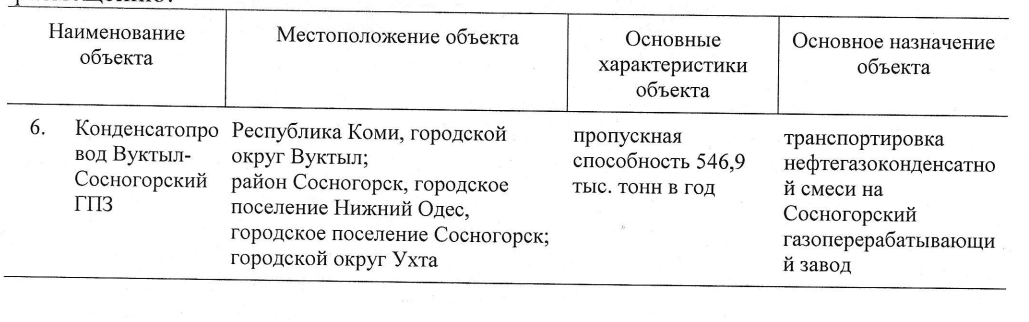 Обоснование вариантов размещения объектов федерального значения на основе анализа использования территории городского поселения «Нижний Одес», возможных направлений их развития и прогнозируемых ограничений их использования осуществляется на последующих этапах разработки документов территориального планирования.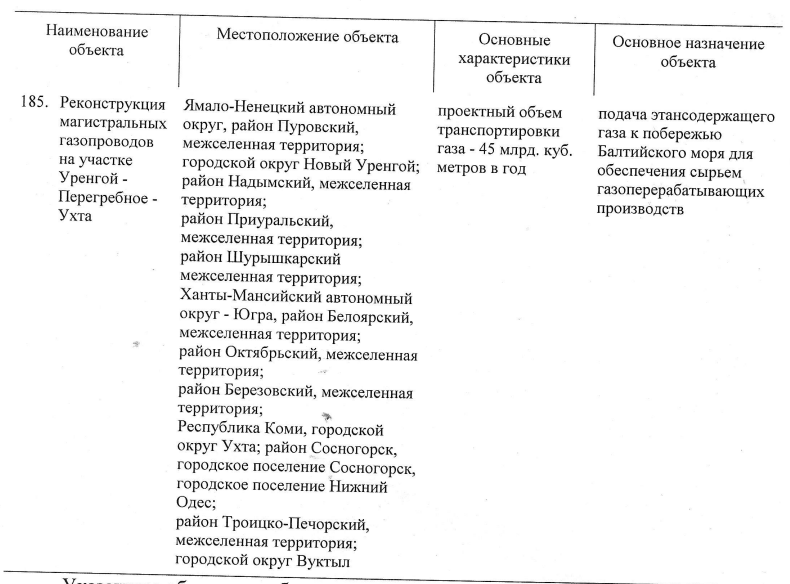 Размещение планируемых объектов местного значения городского поселения «Нижний Одес» выполнено с учетом планируемых для размещения на территории Республики Коми объектов федерального значения, а также с учетом возможных зон с особыми условиями использования территорий, которые могут потребоваться при размещении ряда планируемых объектов федерального значения.Характеристики зон с особыми условиями использования территорий при размещении объектов федерального значения в области трубопроводного транспортаВ связи с размещением объектов трубопроводного транспорта требует установления зон с особыми условиями использования территорий, к которым относятся охранные зоны и санитарно-защитные зоны. Охранные зоны объектов магистральных газопроводов проектируются в соответствии с Правилами охраны магистральных газопроводов, утвержденными постановлением Правительства Российской Федерации от 8 сентября 2017 г. N 1083 "Об утверждении Правил охраны магистральных газопроводов и о внесении изменений в Положение о представлении в федеральный орган исполнительной власти (его территориальные органы), уполномоченный Правительством Российской Федерации на осуществление государственного кадастрового учета, государственной регистрации прав, ведение Единого государственного реестра недвижимости и предоставление сведений, содержащихся в Едином государственном реестре недвижимости, федеральными органами исполнительной власти, органами государственной власти субъектов Российской Федерации и органами местного самоуправления дополнительных сведений, воспроизводимых на публичных кадастровых картах".Для магистральных трубопроводов создаются санитарные разрывы (санитарные полосы отчуждения), которые определяются минимальными расстояниями от магистральных трубопроводов до смежных зданий, строений и сооружений.Сведения о видах, назначении и наименованиях планируемых для размещения на территориях городского поселения «Нижний Одес» объектов регионального значенияПриведенный в Генеральном плане перечень планируемых для размещения на территории городского поселения «Нижний Одес» объектов регионального значения подготовлен на основе Схемы территориального планирования Республики Коми, утвержденной Постановлением Правительства Республики Коми от 24 декабря 2010 года № 469 (с изменениями на 17 октября 2022 года, далее по тексту – СТП Республики Коми).Ниже приводятся актуальные на момент разработки Генерального плана сведения о планируемых мероприятиях регионального значения на территории городского поселения «Нижний Одес»:Формирование природно-экологического каркаса территории Республики Коми: организация зеленых зон в населенных пунктах. Усиление государственного надзора в области охраны и использования ООПТ. В природно-экологический каркас Республики Коми включены леса, расположенные в водоохранных зонах, защитные полосы лесов, расположенные вдоль автомобильных дорог общего пользования и железнодорожных путей общего пользования, зеленые зоны городов (Сыктывкар, Сосногорск, Ухта, Микунь) и городских поселков (Жешарт, Нижний Одес).УТВЕРЖДЕННЫЕ ДОКУМЕНТАМИ ТЕРРИТОРИАЛЬНОГО ПЛАНИРОВАНИЯ МУНИЦИПАЛЬНОГО РАЙОНА «СОСНОГОРСК» СВЕДЕНИЯ О ВИДАХ, НАЗНАЧЕНИИ И НАИМЕНОВАНИЯХ ПЛАНИРУЕМЫХ ДЛЯ РАЗМЕЩЕНИЯ НА ТЕРРИТОРИИ ГОРОДСКОГО ПОСЕЛЕНИЯ «НИЖНИЙ ОДЕС» ОБЪЕКТОВ МЕСТНОГО ЗНАЧЕНИЯ МУНИЦИПАЛЬНОГО РАЙОНА, ИХ ОСНОВНЫЕ ХАРАКТЕРИСТИКИ, МЕСТОПОЛОЖЕНИЕ, ХАРАКТЕРИСТИКИ ЗОН С ОСОБЫМИ УСЛОВИЯМИ ИСПОЛЬЗОВАНИЯ ТЕРРИТОРИЙВ соответствии со Схемой территориального планирования муниципального района «Сосногорск», утвержденной решением Совета муниципального района «Сосногорск» от 14.02.2011 № IV-34 «Об утверждении схемы территориального планирования муниципального района «Сосногорск» (с изменениями на 4 апреля 2017 г.), в таблице ниже приводятся актуальные на момент разработки Генерального плана сведения о планируемых мероприятиях на территории городского поселения «Нижний Одес».Таблица 16 – Перечень планируемых для размещения на территории городского поселения «Нижний Одес» объектов местного значения муниципального района «Сосногорск».Обоснование вариантов размещения объектов местного значения муниципального района «Сосногорск» на основе анализа использования территории городского поселения «Нижний Одес», возможных направлений их развития и прогнозируемых ограничений их использования осуществляется на последующих этапах разработки документов территориального планирования.Размещение планируемых объектов местного значения городского поселения «Нижний Одес» выполнено с учетом планируемых для размещения на территории муниципального района «Сосногорск» объектов местного значения муниципального района, а также с учетом возможных зон с особыми условиями использования территорий, которые могут потребоваться при размещении ряда планируемых объектов местного значения муниципального района.ПЕРЕЧЕНЬ ЗЕМЕЛЬНЫХ УЧАСТКОВ, КОТОРЫЕ ВКЛЮЧАЮТСЯ ИЛИ ИСКЛЮЧАЮТСЯ ИЗ ГРАНИЦ НАСЕЛЕННЫХ ПУНКТОВ, ВХОДЯЩИХ В СОСТАВ ПОСЕЛЕНИЯВ соответствии с п. 3 ч. 1 ст. 11 Федерального закона от 06.10.2003 № 131-ФЗ «Об общих принципах организации местного самоуправления в Российской Федерации» территорию поселения составляют исторически сложившиеся земли населенных пунктов, прилегающие к ним земли общего пользования, территории традиционного природопользования населения соответствующего поселения, рекреационные земли, земли для развития поселения.В соответствии со ст. 7 Земельного кодекса РФ Земли в Российской Федерации по целевому назначению подразделяются на следующие категории:1) земли сельскохозяйственного назначения;2) земли населенных пунктов;3) земли промышленности, энергетики, транспорта, связи, радиовещания, телевидения, информатики, земли для обеспечения космической деятельности, земли обороны, безопасности и земли иного специального назначения;4) земли особо охраняемых территорий и объектов;5) земли лесного фонда;6) земли водного фонда;7) земли запаса.Границы земель вышеуказанных категорий отображены на схеме, входящей с состав проекта генерального плана поселения, а состав и порядок их использования определен Земельным кодексом Российской Федерации и иным действующим законодательством.Землями сельскохозяйственного назначения признаются земли за границей населенного пункта, предоставленные для нужд городского хозяйства, а также предназначенные для этих целей. В состав земель сельскохозяйственного назначения входят сельскохозяйственные угодья, земли, занятые внутрихозяйственными дорогами, коммуникациями, лесными насаждениями, зданиями, строениями, сооружениями, используемые для производства, хранения и первичной переработки сельскохозяйственной продукции.Землями промышленности и иного специального назначения признаются земли, которые расположены за границами населенных пунктов и используются или предназначены для обеспечения деятельности организаций и (или) эксплуатации объектов промышленности, энергетики, транспорта, связи, радиовещания, телевидения, информатики, объектов для обеспечения космической деятельности, объектов обороны и безопасности, осуществления иных специальных задач и права на которые возникли у участников земельных отношений по основаниям, предусмотренным Земельным кодексом РФ, федеральными законами и законами субъектов Российской Федерации. Порядок использования отдельных видов земель промышленности и иного специального назначения, а также установления зон с особыми условиями использования земель данной категории определяется, если иное не установлено Земельным кодексом РФ, Правительством Российской Федерации в отношении указанных земель, находящихся в федеральной собственности; органами исполнительной власти субъектов Российской Федерации в отношении указанных земель, находящихся в собственности субъектов Российской Федерации; органами местного самоуправления в отношении указанных земель, находящихся в муниципальной собственности.К землям лесного фонда относятся лесные земли (земли, покрытые лесной растительностью и не покрытые ею, но предназначенные для ее восстановления, - вырубки, гари, редины, прогалины и другие) и предназначенные для ведения лесного хозяйства нелесные земли (просеки, дороги, болота и другие).К землям водного фонда относятся земли:покрытые поверхностными водами, сосредоточенными в водных объектах;занятые гидротехническими и иными сооружениями, расположенными на водных объектах.В ходе подготовки проекта генерального плана, в целях развития поселения не выявлена необходимость изменения границ земель населенных пунктов. Лесные участки, включаемые в границы населенных пунктовСогласно сведениям лесохозяйственных регламентов Сосногорского и Троицко-Печорского лесничеств Республики Коми, городское поселение «Нижний Одес» расположено в границах Hижнеодесского, Конашъельского участковых лесничеств Сосногорского лесничества и Митрофановского участкового лесничества Троицко-Печорского лесничества.Таблица 17 – Сведения лесничеств Республики Коми расположенных на территории городского поселения «Нижний Одес».Проектом генерального плана предусмотрено изменение границ населенного пункта пгт. Нижний Одес посредством включения в указанные границы 8,3170 га территорий, которые относятся к землям лесного фонда Сосногорского лесничества, Hижнеодесского участкового лесничества, в том числе 4,6564 га территорий, имеющих пересечение с участками, относящимися к землям населенных пунктов по сведениям Единого государственного реестра недвижимости (далее – ЕГРН) и относящимся к землям лесного фонда по сведениям государственного лесного реестра (далее – ГЛР).В результате перевода площадь земель лесного фонда Сосногорского лесничества, утвержденных в лесохозяйственном регламенте, составит 182347,683 га.В Таблице ниже приведены характеристики земель лесного фонда, планируемых к включению в границу пгт. Нижний Одес.Таблица 18 - Характеристика земель лесного фонда, планируемых к включению в границу пгт. Нижний Одес.МЕРОПРИЯТИЯ ПО УСТРАНЕНИЮ ПРОТИВОРЕЧИЙ В СВЕДЕНИЯХ ГОСУДАРСТВЕННЫХ РЕЕСТРОВ И УСТАНОВЛЕНИЯ ПРИНАДЛЕЖНОСТИ ЗЕМЕЛЬНОГО УЧАСТКА К ОПРЕДЕЛЕННОЙ КАТЕГОРИИ ЗЕМЕЛЬПри установлении границы населенного пункта пгт. Нижний Одес, были выявлены случаи пересечения участков, относящимися к землям населенных пунктов по сведениям Единого государственного реестра недвижимости с землями лесного фонда, по сведениям государственного лесного реестра. Перечень и характеристика земельных участков, имеющих пересечение с границами земель лесного фонда, представлен в таблице ниже.Согласно статье 14 Федерального закона от 21.12.2004 № 172-ФЗ «О переводе земель или земельных участков из одной категории в другую», в случае, если в соответствии со сведениями, содержащимися в государственном лесном реестре, лесном плане субъекта Российской Федерации, земельный участок относится к категории земель лесного фонда, а в соответствии со сведениями Единого государственного реестра недвижимости, правоустанавливающими или правоудостоверяющими документами на земельные участкиэтот земельный участок отнесен к иной категории земель, принадлежность земельного участка к определенной категории земель определяется в соответствии со сведениями, содержащимися в Едином государственном реестре недвижимости, либо в соответствии со сведениями, указанными в правоустанавливающих или правоудостоверяющих документах на земельные участки, при отсутствии таких сведений в Едином государственном реестре недвижимости, за исключением случаев, предусмотренных частью 6 статьи 14 Федерального закона от 21.12.2004 № 172-ФЗ. Правила применяются в случае, если права правообладателя или предыдущих правообладателей на земельный участок возникли до 01.01.2016.В соответствии с поручением заместителя Председателя Правительства Российской Федерации Д.Н. Козака от 12.02.2018 наличие спорных участков, относящихся к иной категории земель, нежели к землям лесного фонда, не является препятствием при рассмотрении проектов документов территориального планирования специально уполномоченным органом государственной власти.Выписки из Единого государственного реестра недвижимости об объекте недвижимости (Сведения о характеристиках объекта недвижимости), выписки из государственного лесного реестра, правоустанавливающие или правоудостоверяющие документы на земельные участки, в отношении которых необходимо выполнение мероприятий по устранению противоречий в сведениях государственных реестров и установлению принадлежности земельного участка к определенной категории земель, представлены в Приложении №1.ОЦЕНКА ВОЗМОЖНОГО ВЛИЯНИЯ ПЛАНИРУЕМЫХ ДЛЯ РАЗМЕЩЕНИЯ ОБЪЕКТОВ КАПИТАЛЬНОГО СТРОИТЕЛЬСТВА НА КОМПЛЕКСНОЕ РАЗВИТИЕ ТЕРРИТОРИИ ПОСЕЛЕНИЯДля дальнейшего развития сельскохозяйственного производства сохраняются производственные зоны. Это будет способствовать развитию производства в поселении, ускорению процессов технического перевооружения производственных комплексов и в целом повышения качества производимой продукции.Негативным фактором будет являться локальное загрязнение атмосферного воздуха и подземных вод.Для предотвращения загрязнения воздушного бассейна предусматриваются следующие мероприятия:- максимальное озеленение санитарно-защитной зоны между селитебной и производственной территориями;- максимальное асфальтирование производственных площадок; - соблюдение технологии производства.Важное социально-экономическое значение будет иметь это для жителей поселения. Уровень среднегодового дохода на душу населения в поселении характеризуется невысокими показателями относительно среднереспубликанских. Поэтому у местного населения появляется потенциальная возможность найти хорошую высокооплачиваемую работу.  Предполагается дальнейшее жилищное строительство. Земельные участки расположены вблизи имеющихся коммуникаций. Участки выбраны на свободной территории с учетом соблюдения санитарно-гигиенических условий проживания населения.При строительстве произойдет вмешательство в геологическую структуру верхних слоев четвертичных отложений.  Влияние на геологическую среду состоит в том, что в процессе засыпки котлованов, траншей будет нарушена слойность грунтов в верхней части геологического разреза.Учитывая, что проведение землеройных работ затронет только зону строительства можно сделать вывод, что воздействие строительства жилых и общественных зданий и их дальнейшая эксплуатация на состояние ПРП может быть оценено, как локальное и слабое.Территория должна быть сдана облагороженной, полностью обеспеченной хозяйственно- коммунальной и ливневой канализацией, зоны озеленения ограждены бордюрами, исключающими смыв грунта во время дождя на дорожные покрытия. Присутствие личного автотранспорта, не должно оказывать существенного влияния на концентрации загрязняющих веществ в поверхностном стоке с территории, занимаемой жилой застройкой, так как должна быть произведена очистка поверхностных стоков на локальных очистных сооружениях.  В этом случае концентрации ливнестоков не будут источниками загрязнения поверхностных и подземных вод. После прокладки инженерных сетей, планировочных работ и возведения жилых и общественных зданий, гаражей, жилых домов, гаражей боксового типа и т.д., проводится доброкачественная уборка территории, очистка участков, загрязненных горюче-смазочными материалами, благоустройство территории с восстановлением растительного покрова и дорожного покрытия. Застроенная территория сдается облагороженной (ливневая канализация, зоны озеленения, автостоянка машин, оборудованные места для отходов и т.п.). В связи с этим, анализ возможного воздействия намечаемой хозяйственной деятельности на поверхностные воды, в целом, позволяет говорить о его чисто локальном характере. При реализации соответствующих природоохранных мероприятий такое влияние будет незначительным.СВЕДЕНИЯ ОБ УТВЕРЖДЕННЫХ ПРЕДМЕТАХ ОХРАНЫ И ГРАНИЦАХ ТЕРРИТОРИЙ ИСТОРИЧЕСКИХ ПОСЕЛЕНИЙ ФЕДЕРАЛЬНОГО ЗНАЧЕНИЯ И ИСТОРИЧЕСКИХ ПОСЕЛЕНИЙ РЕГИОНАЛЬНОГО ЗНАЧЕНИЯНа территории городского поселения «Нижний Одес» нет данных об утвержденных предметах охраны и границах территорий исторических поселений федерального значения и исторических поселений регионального значения.СПИСОК ЛИТЕРАТУРЫКонституция Российской Федерации от 12 декабря 1993 г.; Градостроительный кодекс Российской Федерации от 29 декабря 2004 г. № 190-ФЗ;Земельный кодекс Российской Федерации от 25 октября 2001 г. № 136-ФЗ; Жилищный кодекс Российской Федерации от 29 декабря 2004 г. № 188-ФЗ;Водный кодекс Российской Федерации от 3 июня 2006 г. № 74-ФЗ;Лесной кодекс Российской Федерации от 4 декабря 2006 г. № 200-ФЗ;Воздушный кодекс Российской Федерации от 19 марта 1997 г. № 60-ФЗ;Закон Российской Федерации от 21 февраля 1992 г. № 2395-1 «О недрах»;Закон Российской Федерации от 01 апреля 1993 г. № 4730-1 (ред. 14.07.2008г.) «О государственной границе Российской Федерации»;Федеральный закон от 25 октября 2001 г. № 137-ФЗ «О введении в действие Земельного кодекса Российской Федерации»;Федеральный закон от 21 декабря 1994 г. № 68-ФЗ «О защите населения и территорий от чрезвычайных ситуаций природного и техногенного характера»; Федеральный закон от 21 декабря 1994 г. № 69-ФЗ «О пожарной безопасности»; Федеральный закон от 12 февраля 1998 г. №28-ФЗ «О гражданской обороне»;Федеральный закон от 15 февраля 1995 г. № 33-ФЗ «Об особо охраняемых природных территориях»; Федеральный закон от 17 ноября 1995 г. № 169-ФЗ «Об архитектурной деятельности в Российской Федерации»; Федеральный закон от 23 ноября 1995 г. № 174-ФЗ «Об экологической экспертизе»; Федеральный закон от 10 января 2002 г. № 7-ФЗ «Об охране окружающей среды»; Федеральный закон от 25 июня 2002 г. № 73-ФЗ «Об объектах культурного наследия (памятниках истории и культуры) народов Российской Федерации»; Федеральный закон от 8 ноября 2007 г. № 257-ФЗ «Об автомобильных дорогах и о дорожной деятельности в Российской Федерации и о внесении изменений в отдельные законодательные акты Российской Федерации»;Постановление Правительства Российской Федерации от 2 сентября 2009 № 717«О нормах отвода земель для размещения автомобильных дорог и (или) объектов дорожного сервиса»;Постановление Правительства РФ от 26 ноября 2007 г. №804 «Об утверждении Положения о гражданской обороне в Российской Федерации»;СНиП 11-04-2003 «Инструкция о порядке разработки, согласования, экспертизы и утверждения градостроительной документации»;СНиП 23-01-99* «Строительная климатология»;СНиП 2.04.07-86 «Тепловые сети»;СНиП 42-01-2002 «Газораспределительные системы»;СНиП II-12-77 «Защита от шума»;СНиП 14-01-96 «Основные положения создания и ведения градостроительного кадастра Российской Федерации»;СанПиН 2.2.1/2.1.1.2555-09 «Санитарно-защитные зоны и санитарная классификация предприятий, сооружений и иных объектов»;СанПиН 2.2.1/2.1.1.1200-03 «Санитарно-защитные зоны и санитарная классификация предприятий, сооружений и иных объектов. Санитарно-эпидемиологические правила и нормативы»;СанПиН 2.1.4.1110-02 «Зоны санитарной охраны источников водоснабжения и водопроводов питьевого назначения»;СанПиН 2971-84 «Санитарные нормы и правила защиты населения от воздействия электрического поля, создаваемого воздушными линиями электропередачи переменного тока промышленной частоты»;СП 31.13330.2012 «Водоснабжение. Наружные сети и сооружения»;СП 32.13330.2012 «Канализация. Наружные сети и сооружения»;СП 42.13330.2011 «Градостроительство. Планировка и застройка городских и сельских поселений»;СП 11-106-97* «Порядок разработки, согласования, утверждения и состав проектно-планировочной документации на застройку территорий садоводческих (дачных) объединений граждан»;СП 11-112-2001 «Порядок разработки и состав раздела «Инженерно-технические мероприятия гражданской обороны. Мероприятия по предупреждению чрезвычайных ситуаций» градостроительной документации для территорий городских и сельских поселений, других муниципальных образований»;Методические рекомендации по разработке проектов генеральных планов поселений и городских округов. Утверждены Приказом Министерства регионального развития Российской Федерации от 13 ноября 2010 г. №492;Пособие к СНиП 11-01-95 по разработке раздела проектной документации «Охрана окружающей среды». ГП «Центринвестпроект», 2000 г.; Схема территориального планирования Республики Коми;Схема территориального планирования муниципального района «Сосногорск».№ п/пНаименование объекта Планируемое мероприятиеОсновные характеристики объектаОчередность строительстваЗоны с особыми условиями использования территории1234561.         Планируемые для размещения на территории муниципального образования городского поселения «Нижний Одес» объекты  местного значения и мероприятия в сфере транспортной инфраструктуры1.         Планируемые для размещения на территории муниципального образования городского поселения «Нижний Одес» объекты  местного значения и мероприятия в сфере транспортной инфраструктуры1.         Планируемые для размещения на территории муниципального образования городского поселения «Нижний Одес» объекты  местного значения и мероприятия в сфере транспортной инфраструктуры1.         Планируемые для размещения на территории муниципального образования городского поселения «Нижний Одес» объекты  местного значения и мероприятия в сфере транспортной инфраструктуры1.         Планируемые для размещения на территории муниципального образования городского поселения «Нижний Одес» объекты  местного значения и мероприятия в сфере транспортной инфраструктуры1.         Планируемые для размещения на территории муниципального образования городского поселения «Нижний Одес» объекты  местного значения и мероприятия в сфере транспортной инфраструктуры1.1Транспортная сеть строительствоАсфальтирование улиц с грунтовым покрытием впгт. Нижний Одес1 очередь/расчетный срок-1.2Транспортная сетьреконструкцияпгт. Нижний Одес1 очередь/расчетный срок-2.         Планируемые для размещения на территории муниципального образования городского поселения «Нижний Одес» объекты  местного значения и мероприятия в сфере инженерной инфраструктуры2.         Планируемые для размещения на территории муниципального образования городского поселения «Нижний Одес» объекты  местного значения и мероприятия в сфере инженерной инфраструктуры2.         Планируемые для размещения на территории муниципального образования городского поселения «Нижний Одес» объекты  местного значения и мероприятия в сфере инженерной инфраструктуры2.         Планируемые для размещения на территории муниципального образования городского поселения «Нижний Одес» объекты  местного значения и мероприятия в сфере инженерной инфраструктуры2.         Планируемые для размещения на территории муниципального образования городского поселения «Нижний Одес» объекты  местного значения и мероприятия в сфере инженерной инфраструктуры2.         Планируемые для размещения на территории муниципального образования городского поселения «Нижний Одес» объекты  местного значения и мероприятия в сфере инженерной инфраструктуры2.1Система электроснабжениякапитальный ремонтпроведение капитального ремонта изношенного оборудования и линий электропередач системы электроснабжения1 очередь/расчетный срокСЗЗ в соответствии с СанПиН 2.2.1/2.1.1.1200-032.2Система электроснабжениястроительствостроительство новых распределительных пунктов, монтаж линий электропередач, требуемых для перераспределения нагрузок между существующими потребителями, а также подключения новых потребителей во вновь строящихся жилых микрорайонах и иных объектов1 очередь/расчетный срокСЗЗ в соответствии с СанПиН 2.2.1/2.1.1.1200-032.3Объекты водоснабженияРеконструкцияВодозабор в пгт. Нижний Одес1 очередь/расчетный срок3.         Планируемые мероприятия по улучшению экологической обстановки муниципального образования городского поселения «Нижний Одес» 3.         Планируемые мероприятия по улучшению экологической обстановки муниципального образования городского поселения «Нижний Одес» 3.         Планируемые мероприятия по улучшению экологической обстановки муниципального образования городского поселения «Нижний Одес» 3.         Планируемые мероприятия по улучшению экологической обстановки муниципального образования городского поселения «Нижний Одес» 3.         Планируемые мероприятия по улучшению экологической обстановки муниципального образования городского поселения «Нижний Одес» 3.         Планируемые мероприятия по улучшению экологической обстановки муниципального образования городского поселения «Нижний Одес» 3.1Экологическая обстановкамероприятия по улучшениюОсуществление контроля за состоянием подземных водрасчетный срок-4. Мероприятия по гражданской обороне и предотвращению чрезвычайных ситуаций природного и техногенного характера4. Мероприятия по гражданской обороне и предотвращению чрезвычайных ситуаций природного и техногенного характера4. Мероприятия по гражданской обороне и предотвращению чрезвычайных ситуаций природного и техногенного характера4. Мероприятия по гражданской обороне и предотвращению чрезвычайных ситуаций природного и техногенного характера4. Мероприятия по гражданской обороне и предотвращению чрезвычайных ситуаций природного и техногенного характера4. Мероприятия по гражданской обороне и предотвращению чрезвычайных ситуаций природного и техногенного характера4.1Система оповещениястроительствопроектирование и строительство системы оповещения ГО на территории села с учетом эффективного радиуса звукопокрытия 0,75км2 с включением в АСЦО республики через ЕДДС района, в том числе с соблюдением требований п.п.6.1, 6.10, 6.21 СНиП 2.01.51-90расчетный срокСНиП 2.01.51-90№ п/ пФункциональные зоны и их параметрыФункциональные зоны и их параметрыФункциональные зоны и их параметрыФункциональные зоны и их параметрыПланируемые объекты№ п/ пНаименованиеПлощадь, га(проект)Максимальное кол-воэтажейКоэффи-циент застройкиПланируемые объекты  1)Зона застройки индивидуальными жилыми домами40,63 этажа0,42)Зона застройки малоэтажными жилыми домами (до 4 этажей, включая мансардный)6,4--3)Зона застройки среднеэтажнымижилыми домами (от 5 до 8 этажей, включая мансардный)34,2--4)Многофункциональная общественно-деловаязона5,2--5)Специализированная общественно-деловая зона28,23 этажа0,66)Производственная зона727,7--7)Коммунально-складская зона11,58)Зонаинженернойинфраструктуры17,6--9)Зона транспортной инфраструктуры32,5--10)Зонасельскохозяйственныхугодий137211)Зона садоводческих, огороднических или дачных некоммерческих  объединений граждан222,1--12)Зона озелененных территорий общего пользования (лесопарки, парки, сады, скверы, бульвары, городские леса)0,2--13)Лесопарковая зона404--14)Зона лесов388297,7--15)Зонакладбищ9,6--16)Зона складирования и захоронения отходов3,9--Наименование Ед.изм.2012г.2013г.2014г.2015г.2016г.2017г.2020г.2021 г.городское поселение «Нижний Одес»чел.95599419933493079241919790308980№ п/пНаименования программыНормативно-правовой актФедеральные документы стратегического планированияФедеральные документы стратегического планированияФедеральные документы стратегического планированияСтратегию пространственного развития Российской Федерации на период до 2025 годаРаспоряжение Правительства РФ от 13 февраля 2019 г. № 207-р (с последующими изменениями)Государственная программа Российской  Федерации «Развитие здравоохранения»Постановление Правительства РФ от 26 декабря 2017 г. № 1640 (с последующими изменениями)Государственная программа Российской  Федерации «Развитие образования»Постановление Правительства РФ от 26 декабря 2017 г. № 1642 (с последующими изменениями)Государственная программа Российской  Федерации «Социальная поддержка граждан»Постановление Правительства РФ от 15 апреля 2014 г. № 296 (с последующими изменениями)Государственная программа Российской  Федерации «Доступная среда»Постановление Правительства РФ от 29 марта 2019 г. № 363 (с последующими изменениями)Государственная программа Российской  Федерации «Обеспечение доступным и комфортным жильем и коммунальными услугами граждан Российской Федерации»Постановление Правительства РФ от 30 декабря 2017 г. № 1710 (с последующими изменениями)Государственная программа Российской  Федерации «Содействие занятости населения»Постановление Правительства РФ от 15 апреля 2014 г. № 298 (с последующими изменениями)Государственная программа Российской  Федерации «Развитие культуры»Постановление Правительства РФ от 15 апреля 2014 г. № 317 (с последующими изменениями)Государственная программа Российской  Федерации «Развитие физической культуры и спорта»Постановление Правительства РФ от 15 апреля 2014 г. № 302 (с последующими изменениями)Государственная программа Российской  Федерации «Охрана окружающей среды»Постановление Правительства РФ от 15 апреля 2014 г. № 326 (с последующими изменениями)Государственная программа Российской  Федерации «Развитие транспортной системы»Постановление Правительства РФ от 20 декабря 2017 г. № 1596 (с последующими изменениями)Государственная программа Российской  Федерации «Комплексное развитие сельских территорий»Постановление Правительства РФ от 31 мая 2019 г. № 696 (с последующими изменениями)Государственная программа Российской  Федерации «Научно-технологическое развитие Российской Федерации»Постановление Правительства РФ от 29 марта 2019 г. № 377 (с последующими изменениями)Государственная программа Российской  Федерации «Экономическое развитие и инновационная экономика»Постановление Правительства РФ от 15 апреля 2014 г. № 316 (с последующими изменениями)Государственная программа Российской  Федерации «Развитие промышленности и повышение ее конкурентоспособности»Постановление Правительства РФ от 15 апреля 2014 г. № 328 (с последующими изменениями)Государственная программа Российской  Федерации «О развитии сельского хозяйства и регулирования рынков сельскохозяйственной продукции, сырья и продовольствия»Постановление Правительства РФ от 14 июля 2012 г. № 717 (с последующими изменениями)Государственная программа Российской  Федерации «Развитие энергетики»Постановление Правительства РФ от 15 апреля 2014 г. № 321 (с последующими изменениями)Государственная программа Российской  Федерации "Развитие рыбохозяйственного комплекса"Постановление Правительства РФ от 15 апреля 2014 г. № 314 (с последующими изменениями)Государственная программа Российской  Федерации "Развитие лесного хозяйства"Постановление Правительства РФ от 15 апреля 2014 г. № 318 (с последующими изменениями)Государственная программа Российской  Федерации "Защита населения и территорий от чрезвычайных ситуаций, обеспечение пожарной безопасности и безопасности людей на водных объектах"Постановление Правительства РФ от 15 апреля 2014 г. № 300 (с последующими изменениями)Национальный проект «Демография»Утвержден президиумом Совета при Президенте Российской Федерации по стратегическому развитию и национальным проектам (протокол от 24 декабря 2018 г. № 16)Национальный проект «Здравоохранение»Утвержден президиумом Совета при Президенте Российской Федерации по стратегическому развитию и национальным проектам (протокол от 24 декабря 2018 г. № 16)Национальный проект «Образование»Утвержден президиумом Совета при Президенте Российской Федерации по стратегическому развитию и национальным проектам (протокол от 24 декабря 2018 г. № 16)Национальный проект «Культура»Утвержден президиумом Совета при Президенте Российской Федерации по стратегическому развитию и национальным проектам (протокол от 24 декабря 2018 г. № 16)Национальный проект «Безопасные и качественные автомобильные дороги»Утвержден президиумом Совета при Президенте Российской Федерации по стратегическому развитию и национальным проектам (протокол от 24 декабря 2018 г. № 15)Национальный проект «Жилье и городская среда»Утвержден президиумом Совета при Президенте Российской Федерации по стратегическому развитию и национальным проектам (протокол от 24 декабря 2018 г. № 16)Национальный проект«Экология»Утвержден президиумом Совета при Президенте Российской Федерации по стратегическому развитию и национальным проектам (протокол от 24 декабря 2018 г. № 16)Национальный проект «Малое и среднее предпринимательство и поддержка индивидуальной предпринимательской инициативы»Утвержден президиумом Совета при Президенте Российской Федерации по стратегическому развитию и национальным проектам (протокол от 24 декабря 2018 г. № 16)Национальный проект«Цифровая экономика»Утвержден протоколом заседания президиума Совета при ПрезидентеРоссийской Федерации по стратегическому развитию и национальным проектам от 4 июня 2019 г. № 7Национальный проект «Производительность труда и поддержка занятости»Утвержден президиумом Совета при Президенте Российской Федерации по стратегическому развитию и национальным проектам (протокол от 24 декабря 2018 г. № 16)Национальный проект: Комплексный план модернизации и расширения магистральной инфраструктурыРаспоряжение Правительства РФ от 30 сентября 2018 г. № 2101-р (с последующими изменениями)Региональные документы стратегического планированияРегиональные документы стратегического планированияРегиональные документы стратегического планированияГосударственная программа Республики Коми «Социальная защита населения»Постановление Правительства Республики Коми от 31.10.2019 № 517Государственная программа Республики Коми "Развитие образования"Постановление Правительства Республики Коми от 31.10.2019 № 522Государственная программа Республики Коми «Развитие здравоохранения»Постановление Правительства Республики Коми от 31.10.2019 № 519Государственная программа Республики Коми "Развитие культуры и туризма"Постановление Правительства Республики Коми от 31.10.2019 № 524Государственная программа Республики Коми "Развитие физической культуры и спорта"Постановление Правительства Республики Коми от 30.10.2019 № 513Государственная программа Республики Коми «Развитие строительства, обеспечение доступным и комфортным жильем и коммунальными услугами граждан» на 2020-2025 годыПостановление Правительства Республики Коми от 31.10.2019 № 520Государственная программа Республики Коми "защита населения и территорий от чрезвычайных ситуаций, обеспечение пожарной безопасности и профилактика терроризма и экстремизма"Постановление Правительства Республики Коми от 31.10.2019 № 518Государственная программа «Развитие сельского хозяйства и регулирование рынков селькохозяйственной продукции, сырья и продовольствия, развитие рыбохозяйственногокомплекса в Республике Коми» на 2020-2025 годыПостановление Правительства Республики Коми от 31.10.2019 № 525Государственная программа Республики Коми «Развитие экономики и промышленности»Постановление Правительства Республики Коми от 31.10.2019 № 521Государственная программа Республики Коми «Воспроизводство и использование природных ресурсов и охрана окружающей среды»Постановление Правительства Республики Коми от 29.10.2019 № 506Государственная программа Республики Коми «Развитие лесного хозяйства»Постановление Правительства Республики Коми от 30.10.2019 № 509Государственная программа Республики Коми «Развитие транспортной системы» на 2020-2025 годыПостановление Правительства Республики Коми от 31.10.2019 № 523Муниципальные документы стратегического планированияМуниципальные документы стратегического планированияМуниципальные документы стратегического планированияСтратегия социально-экономического развития муниципального образования муниципального района  «Сосногорск» на период до 2035 годаРешение Совета муниципального района от 24.03.2021 № VI-28Плана мероприятий по реализации Стратегиисоциально-экономического развития муниципального образования муниципального района «Сосногорск» на период до 2035 года на 2022 годПостановление администрации муниципального района «Сосногорск» от 15.02.2022 № 269Программа «Комплексное развитие систем коммунальной инфраструктуры муниципального образования городского поселения «Нижний Одес»Постановление администрации городского поселения «Нижний Одес» от 28.09.2016 № 269Программа комплексного развития транспортной инфраструктуры муниципального образования городского поселения «Нижний Одес»Постановление администрации городского поселения «Нижний Одес» от 15.09.2017 № 284Программы комплексного развития социальной инфраструктуры муниципального образования городского поселения «Нижний Одес»Постановление администрации городского поселения «Нижний Одес» от 24.04.2017 № 108Наименование Ед. изм.2015 г.2016 г.2017 г.2018 г.2019 г.2020 г.2021 г.городское поселение «Нижний Одес»чел.9307924191979111906490309006ПоказателиЗначениеЗначениеПоказателиинерционный сценарийинновационный сценарийЧисленность населения, чел. на 01.01.2021 г.90069006Срок первой очереди, лет 55Расчетный срок, лет2020Ожидаемая численность населения на 01.01.2026 г., чел87808900Ожидаемая численность населения на 01.01.2041 г., чел.85508950Наименование учрежденийЕд. изм.ЕмкостьОбеспеченность объектамина 1000 жителейОбеспеченность объектамина 1000 жителейОбеспеченность, %Наименование учрежденийЕд. изм.Емкостьфактическипо нормативуОбеспеченность, %Детские дошкольные учреждениямест7857035200Общеобразовательные школымест219619723584Центр дополнительного образованиямест2802521119Библиотекатыс. ед. хран.45,5614,04,0100Дом культурымест410377053Приходобъект1---Стационарыкойко-мест504,513,932Поликлиникипосещ. в смену5004533136Аптекаобъект20,20,2100Фельдшерско-акушерский пунктобъект1---Стадионобъект1---Спортивный залобъект3---Спортивная площадкаобъект7---Магазины, рыноккв.м. торговой площади2011,0180,8180,0100Предприятия общественного питанияпосад.мест80184045Прачечнаякг белья в смену120116018Банямест403743Пожарное депообъект1---Кладбищега9,60,70,16438Администрацияобъект1---Отделение почтыобъект2---Отделение полицииобъект1---Отделение банкаобъект1---п/пИдентификационный номерНаименование автомобильной дорогиПротяженность автомобильной дороги(участка), кмКатегория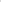 Ширина придорожной полосы(вне границ населенного пункта), мКадастровый номер сооружения187 ОП РЗ 87К–179Керки - Дутово от автомобильной дорогиСыктывкар – Ухта- Печора – Усинск-  Нарьян-Мар82,000IV5011:19:0000000:696287 ОП РЗ 87К–125Подъезд к пст.Митрофан-Дикост от автомобильной дороги Керки-Дутовоо55,357IV5011:19:0000000:442387 ОП РЗ 87К – 188Подъезд к переправе через р. Печора от автомобильной дороги Подъезд к пст Митрофан-Дикост2,674IV5011:19:0000000:729Категория дорог и улицОсновное назначение дорог и улицОсновные улицы городского поселенияПроходят по всей территории городского населенного пункта, осуществляют основные транспортные и пешеходные связи, а также связь территории жилой застройки с общественным центром. Выходят на внешние дорогиМестные улицыОбеспечивают связь жилой застройки с основными улицамиМестные дорогиОбеспечивают связи жилых и производственных территорий, обслуживают производственные территорииПроездыОбеспечивают непосредственный подъезд к участкам жилой, производственной и общественной застройкиКатегория сельских улиц и дорогРасчетная скорость движения, км/чШирина полосы движения, мЧисло полос движения (суммарно в двух направ-
лениях)Наимень-
ший радиус кривых в плане без виража, мНаиболь-
шийпродоль-
ный уклон, ‰Наимень-
ший радиус вертика-
льной выпуклой кривой, мНаимень-
ший радиус вертика-
льной вогнутой кривой, мШирина пешехо-
дной части тротуара, мОсновные улицы городского поселения603,52-42207017006001,5-2,25Местные улицы403,0280806002501,5Местные дороги302,75240806002001,0 (допус-
кается устраивать с одной стороны)Проезды304,514080600200-№ п/пНаименование котельнойМощность, Гкал/годКоличество используемого сырья в год (т., куб. м/год)Вид топливаПринадлежность1Котельная № 6 пгт.Нижний Одес23,48895277газООО «Теплосервис»2Котельная № 1 пгт.Нижний Одес325330000газадминистрация МР «Сосногорск»№ ппНаименованиеМестоположение1Местонахождение КузьпельПравый берег р. Печора, к западу от пос. Нефтепечорск2Стоянка НепсаёльскаяЛевый берег р. Печора, правый берег ручья Непсаёль, к западо-северо-западу от пос. НефтепечорскЗапрещаетсяДопускаетсяДопускаетсяПодземные источники водоснабженияПодземные источники водоснабженияПодземные источники водоснабженияI пояс ЗСОI пояс ЗСОI пояс ЗСОвсе виды строительства, не имеющие непосредственного отношения к эксплуатации, реконструкции и расширению водопроводных сооружений;размещение жилых и хозяйственно-бытовых зданий;проживание людей;посадка высокоствольных деревьев;применение ядохимикатов и удобрений.ограждение и охрана;озеленение;отвод поверхностного стока за ее пределы;асфальтирование дорожек к сооружениям.ограждение и охрана;озеленение;отвод поверхностного стока за ее пределы;асфальтирование дорожек к сооружениям.II пояс ЗСОII пояс ЗСОII пояс ЗСОзакачка отработанных вод в подземные горизонты, подземное складирование твердых отходов и разработки недр земли;размещения складов ГСМ, ядохимикатов и минеральных удобрений, накопителей промстоков, шламохранилищ и других объектов, обусловливающих опасность химического загрязнения подземных вод;размещение кладбищ, скотомогильников, полей ассенизации, полей фильтрации, навозохранилищ, силосных траншей, животноводческих и птицеводческих предприятий и других объектов, обусловливающих опасность микробного загрязнения подземных вод;применение удобрений и ядохимикатов;рубка леса главного пользования и реконструкции.закачка отработанных вод в подземные горизонты, подземное складирование твердых отходов и разработки недр земли;размещения складов ГСМ, ядохимикатов и минеральных удобрений, накопителей промстоков, шламохранилищ и других объектов, обусловливающих опасность химического загрязнения подземных вод;размещение кладбищ, скотомогильников, полей ассенизации, полей фильтрации, навозохранилищ, силосных траншей, животноводческих и птицеводческих предприятий и других объектов, обусловливающих опасность микробного загрязнения подземных вод;применение удобрений и ядохимикатов;рубка леса главного пользования и реконструкции.тампонирование или восстановление всех старых, бездействующих, дефектных или неправильно эксплуатируемых скважин;бурение новых скважин и новое строительство, имеющее непосредственное отношение к эксплуатации водопроводных сооружений;выполнение мероприятий по санитарному благоустройству территории населенных пунктов и других объектов (оборудование канализацией, устройство водонепроницаемых выгребов, организация отвода поверхностного стока и др.).III пояс ЗСОIII пояс ЗСОIII пояс ЗСОзакачка отработанных вод в подземные горизонты, подземное складирования твердых отходов и разработки недр земли;размещения складов ГСМ, ядохимикатов и минеральных удобрений, накопителей промстоков, шламохранилищ и других объектов, обусловливающих опасность химического загрязнения подземных вод. Размещение таких объектов допускается только при использовании защищенных подземных вод, при условии выполнения специальных мероприятий по защите водоносного горизонта от загрязнения.тампонирование или восстановление всех старых, бездействующих, дефектных или неправильно эксплуатируемых скважин;бурение новых скважин и новое строительство, имеющее непосредственное отношение к эксплуатации водопроводных сооружений.тампонирование или восстановление всех старых, бездействующих, дефектных или неправильно эксплуатируемых скважин;бурение новых скважин и новое строительство, имеющее непосредственное отношение к эксплуатации водопроводных сооружений.Поверхностные источники водоснабженияПоверхностные источники водоснабженияПоверхностные источники водоснабженияI пояс ЗСОI пояс ЗСОI пояс ЗСОвсе виды строительства, не имеющие непосредственного отношения к эксплуатации, реконструкции и расширению водопроводных сооружений;размещение жилых и хозяйственно-бытовых зданий;проживание людей;посадка высокоствольных деревьев;применение ядохимикатов и удобрений;спуск любых сточных вод, в том числе сточных вод водного транспорта, а также купание, стирка белья, водопой скота и другие виды водопользования, оказывающие влияние на качество воды.ограждение и охрана;озеленение;отвод поверхностного стока за ее пределы;асфальтирование дорожек к сооружениям;ограждение акватория буями и другими предупредительными знаками;на судоходных водоемах над водоприемником устанавливаются бакены с освещением.ограждение и охрана;озеленение;отвод поверхностного стока за ее пределы;асфальтирование дорожек к сооружениям;ограждение акватория буями и другими предупредительными знаками;на судоходных водоемах над водоприемником устанавливаются бакены с освещением.II пояс ЗСОII пояс ЗСОII пояс ЗСОотведения сточных вод в зоне водосбора источника водоснабжения, включая его притоки, не отвечающих гигиеническим требованиям к охране поверхностных вод;размещения складов ГСМ, ядохимикатов и минеральных удобрений, накопителей промстоков, шламохранилищ и других объектов, обусловливающих опасность химического загрязнения подземных вод;размещение кладбищ, скотомогильников, полей ассенизации, полей фильтрации, навозохранилищ, силосных траншей, животноводческих и птицеводческих предприятий и других объектов, обусловливающих опасность микробного загрязнения подземных вод;расположения стойбищ и выпаса скота, а также всякое другое использование водоема и земельных участков, лесных угодий в пределах прибрежной полосы шириной не менее 500 м, которое может привести к ухудшению качества или уменьшению количества воды источника водоснабжения;сброс промышленных, сельскохозяйственных, сельских и ливневых сточных вод, содержание в которых химических веществ и микроорганизмов превышает установленные санитарными правилами гигиенические нормативы качества воды;рубка леса главного пользования и реконструкции.все работы, в том числе добыча песка, гравия, донноуглубительные, в пределах акватории ЗСО по согласованию с центром государственного санитарно-эпидемиологического надзора;использование химических методов борьбы с эвтрофикацией водоемов при условии применения препаратов, имеющих положительное санитарно - эпидемиологическое заключение;при наличии судоходства - оборудование судов, дебаркадеров и брандвахт устройствами для сбора фановых и подсланевых вод и твердых отходов;при наличии судоходства - оборудование на пристанях сливных станций и приемников для сбора твердых отходов;выполнение мероприятий по санитарному благоустройству территории населенных пунктов и других объектов (оборудование канализацией, устройство водонепроницаемых выгребов, организация отвода поверхностного стока и др.);использование источников водоснабжения для купания, туризма, водного спорта и рыбной ловли в установленных местах при условии соблюдения гигиенических требований к охране поверхностных вод;границы второго пояса ЗСО на пересечении дорог и пешеходных троп обозначаются столбами со специальными знаками.все работы, в том числе добыча песка, гравия, донноуглубительные, в пределах акватории ЗСО по согласованию с центром государственного санитарно-эпидемиологического надзора;использование химических методов борьбы с эвтрофикацией водоемов при условии применения препаратов, имеющих положительное санитарно - эпидемиологическое заключение;при наличии судоходства - оборудование судов, дебаркадеров и брандвахт устройствами для сбора фановых и подсланевых вод и твердых отходов;при наличии судоходства - оборудование на пристанях сливных станций и приемников для сбора твердых отходов;выполнение мероприятий по санитарному благоустройству территории населенных пунктов и других объектов (оборудование канализацией, устройство водонепроницаемых выгребов, организация отвода поверхностного стока и др.);использование источников водоснабжения для купания, туризма, водного спорта и рыбной ловли в установленных местах при условии соблюдения гигиенических требований к охране поверхностных вод;границы второго пояса ЗСО на пересечении дорог и пешеходных троп обозначаются столбами со специальными знаками.III пояс ЗСОIII пояс ЗСОIII пояс ЗСОотведения сточных вод в зоне водосбора источника водоснабжения, включая его притоки, не отвечающих гигиеническим требованиям к охране поверхностных вод;все работы, в том числе добыча песка, гравия, донноуглубительные, в пределах акватории ЗСО по согласованию с центром государственного санитарно-эпидемиологического надзора;использование химических методов борьбы с эвтрофикацией водоемов при условии применения препаратов, имеющих положительное санитарно - эпидемиологическое заключение;при наличии судоходства - оборудование судов, дебаркадеров и брандвахт устройствами для сбора фановых и подсланевых вод и твердых отходов;при наличии судоходства - оборудование на пристанях сливных станций и приемников для сбора твердых отходов.все работы, в том числе добыча песка, гравия, донноуглубительные, в пределах акватории ЗСО по согласованию с центром государственного санитарно-эпидемиологического надзора;использование химических методов борьбы с эвтрофикацией водоемов при условии применения препаратов, имеющих положительное санитарно - эпидемиологическое заключение;при наличии судоходства - оборудование судов, дебаркадеров и брандвахт устройствами для сбора фановых и подсланевых вод и твердых отходов;при наличии судоходства - оборудование на пристанях сливных станций и приемников для сбора твердых отходов.Санитарно-защитные полосыСанитарно-защитные полосыСанитарно-защитные полосыразмещение источников загрязнения почвы и грунтовых вод;прокладка водоводов по территории свалок, полей ассенизации, полей фильтрации, полей орошения, кладбищ, скотомогильников, а также прокладка магистральных водоводов по территории промышленных и сельскохозяйственных предприятий.Напряжение линий электропередач, кВЗСР, мдо 121 - 2010351511020ЗапрещаетсяДопускаетсяразмещение жилой застройки, включая отдельные жилые дома;размещение ландшафтно-рекреационных зон, зон отдыха, территорий курортов, санаториев и домов отдыха;размещение территорий садоводческих товариществ и коттеджной застройки; коллективных или индивидуальных дачных и садово-огородных участков, а также других территорий с нормируемыми показателями качества среды обитания;размещение спортивных сооружений, детских площадок, образовательных и детских учреждений, лечебно-профилактических и оздоровительных учреждений общего пользования.размещение объектов по производству лекарственных веществ, лекарственных средств и (или) лекарственных форм, склады сырья и полупродуктов для фармацевтических предприятий;размещение объектов пищевых отраслей промышленности, оптовые склады продовольственного сырья и пищевых продуктов, комплексы водопроводных сооружений для подготовки и хранения питьевой воды, которые могут повлиять на качество продукции.размещение промышленных объектов или производств в границах СЗЗ существующих объектов пищевой и фармацевтической промышленности (профильных, однотипных);размещение нежилых помещения для дежурного аварийного персонала, помещения для пребывания работающих по вахтовому методу (не более двух недель);размещение зданий управлений, конструкторских бюро, зданий административного назначения, научно-исследовательских лабораторий;размещение поликлиник, спортивно-оздоровительных сооружений закрытого типа;размещение бань, прачечных, объектов торговли и общественного питания, мотелей, гостиницы;размещение гаражей, площадок и сооружений для хранения общественного и индивидуального транспорта, пожарных депо, автозаправочных станций, станций технического обслуживания автомобилей;станции технического обслуживания автомобилей;размещение местных и транзитных коммуникаций, ЛЭП, электроподстанций, нефте- и газопроводов, артезианских скважин для технического водоснабжения, водоохлаждающих сооружений для подготовки технической воды, канализационных насосных станций, сооружений оборотного водоснабжения.№п/пИсточник природной ЧСНаименование поражающего фактораХарактер действия, проявления поражающего фактора источника природной ЧС1Опасные гидрологические явления и процессыОпасные гидрологические явления и процессыОпасные гидрологические явления и процессы1.1ПодтоплениеГидростатическийПовышение уровня грунтовых вод1.1ПодтоплениеГидродинамическийГидродинамическое давление потока грунтовых вод1.1ПодтоплениеГидрохимическийЗагрязнение (засоление) почв, грунтов  Коррозия подземных металлических конструкций2Опасные метеорологические явления и процессыОпасные метеорологические явления и процессыОпасные метеорологические явления и процессы2.1Сильный ветерАэродинамическийВетровой потокВетровая нагрузкаАэродинамическое давление Вибрация2.2Сильные осадкиСильные осадкиСильные осадки2.2.1Сильный снегопадГидродинамическийСнеговая нагрузка Снежные заносы2.2.2Сильная метельГидродинамическийСнеговая нагрузка Снежные заносыВетровая нагрузка2.2.3ГололедГравитационныйГололедная нагрузка2.3ЗаморозокТепловойОхлаждение почвы, воздуха3Природные пожарыПриродные пожарыПриродные пожары3.1Пожар (ландшафтный, степной, лесной)ТеплофизическийПламя Нагрев теплым потоком Тепловой удар3.1Пожар (ландшафтный, степной, лесной)ХимическийПомутнение воздухаЗагрязнение атмосферы, почвы, грунтов, гидросферыОпасные дымы№ п/пДежурно-диспетчерская службаВиды работОбслуживаемый участокКонтактный телефон1.ПЧ-195 ГКУ РК «Управление ППС и ГЗ» 19 ОППСОперативная обработка и принятие решения по всем видам работ по ликвидации пожаровмуниципальное образования городское поселение «Нижний Одес»8(912) 861-56-612.ПЧ-96 ФКУ«9 отряд ФПС по РК»Оперативная обработка и принятие решения по всем видам работ по ликвидации пожаровмуниципальное образования городское поселение «Нижний Одес»8(82149) 6-00-013.ГБУЗ РК "Нижнеодесской больницы №1"Оперативная обработка и принятие решения по оказанию помощи пострадавшиммуниципальное образования городское поселение «Нижний Одес»8(82149) 3-33-714.Отдел полиции № 8 ОМВД России по г. СосногорскуОперативная обработка и принятие решений по охране общественного порядкамуниципальное образования городское поселение «Нижний Одес»8(82149) 2-29-02,8(82149) 2-25-285.Сосногорская комплексная газовая служба ООО «Газпром межрегионгаз Ухта»Оперативная обработка и принятие решения по всем видам аварийных работ на сетях газоснабженияпгт.Нижний Одес8(82149) 5-08-046.Сосногорский РЭС ПО ЦЭС филиал ПАО «МРСК Северо-Запад «Комиэнерго»Оперативная обработка и принятие решения по всем видам аварийных работ на сетях энергоснабжениямуниципальное образования городское поселение «Нижний Одес»8(82149) 2-24-667.ЛТУ г.Сосногорск Коми филиал ПАО «Ростелеком»Оперативная обработка и принятие решения по всем видам аварийных работ на сетях связимуниципальное образования городское поселение «Нижний Одес»(82149) 5-04-188.ГУ РК «Сосногорское лесничество», Нижнеодесскоеучастковое лесничество, Конашьельское участковое лесничествоОперативная обработка и принятие решений по всем лесных пожаров на территории МО ГП «Нижний Одес»муниципальное образования городское поселение «Нижний Одес»8(82149) 2-25-669.Единая диспетчерская службаОперативная обработка и принятие решения по всем видам аварийных работ жилищно-коммунального хозяйствапгт.Нижний Одес8(82149) 2-23-3310.ООО «Водоканал»Обслуживание инженерных систем холодного водоснабжения и водоотведенияпгт.Нижний Одес8(82149) 2-27-1511.ООО «Теплосервис»Обслуживание инженерных систем отопления и горячего водоснабженияпгт.Нижний Одес8(82149) 2-23-33№ п/пНазвание населенного пунктаНаименование учреждения образованияОсновные проектные мероприятияОсновные мероприятия для учреждений образованияОсновные мероприятия для учреждений образованияОсновные мероприятия для учреждений образованияОсновные мероприятия для учреждений образования1пгт. Нижний ОдесМДОУ «Детский сад комбинированного вида № 2 пгт. Нижний Одес»Капитальный ремонт здания до 2030 г.1пгт. Нижний ОдесМДОУ «Детский сад комбинированного вида № 5 пгт. Нижний Одес»Капитальный ремонт здания до 2030 г.Учреждения культуры, искусства и отдыхаУчреждения культуры, искусства и отдыхаУчреждения культуры, искусства и отдыхаУчреждения культуры, искусства и отдыха2пгт. Нижний ОдесДом культуры пгт. Нижний ОдесКапитальный ремонт здания к 2015 г.2пгт. Нижний ОдесМУ «Централизованная библиотечная система» МО МР «Сосногорск» Нижнеодесская поселковая библиотека - филиал № 4Капитальный ремонт здания к 2015 г.2пгт. Нижний ОдесМУ «Централизованная библиотечная система» МО МР «Сосногорск» Нижнеодесская детская библиотека - филиал № 19Организация своевременного ремонта помещений№ппНаименование лесничествОбщая площадь, га1.Сосногорское лесничество, всего:182356-в том числе:--Hижнеодесское участковое лесничество182356-Конашъельскоеучастковое лесничество198243,82.Троицко-Печорское лесничество951119-в том числе:--Митрофановское участковое лесничество145388№ п/пПлощадь исключаемой части , м2Целевое назначение лесовПланируемое целевое использованиеОбоснование включения участка земель лесного фонда в границы населенного пункта1234519 008,9Защитные лесаДля лесопарковой зоныНа данном участке расположены существующие линейные объекты инженерной инфраструктуры. На основании пункта 11 статьи 154 Федерального закона от 22.08.2004 № 122-ФЗ имущество, находящееся в федеральной собственности, подлежит передаче в муниципальную собственности, если оно используется муниципальными органами власти для решения вопросов местного значения227 597,1Защитные лесаПод объекты коммунально-складского и производственного назначенияНа данном участке расположены существующие объекты коммунально-складского и производственного назначения и объекты обслуживания жилой застройки. На основании пункта 11 статьи 154 Федерального закона от 22.08.2004 № 122-ФЗ имущество, находящееся в федеральной собственности, подлежит передаче в муниципальную собственности, если оно используется муниципальными органами власти для решения вопросов местного значенияИтого:36 606м2---№Площадь пересечения земельного участка с землями лесного фонда,  м2Целевое назначение лесовСведения Единого государственного реестра недвижимостиСведения Единого государственного реестра недвижимостиСведения Единого государственного реестра недвижимостиСведения Единого государственного реестра недвижимостиСведения Единого государственного реестра недвижимости№Площадь пересечения земельного участка с землями лесного фонда,  м2Целевое назначение лесовкадастровый номер земельного участкаразрешенное использованиекатегория земельплощадь земельного участка, м2правоустанавливающий или правоудостоверяющий документ на земельный участок12345678113537,3Защитные леса11:19:1001001:34Асфальто-бетонный заводЗемли населенных пунктов28723Договор аренды земельного участка, № 14, выдан 14.10.20032316,8Защитные леса11:19:1001001:216Трубопроводный транспорт (для эксплуатации нефтепровода "Тэбук-Ухта")Земли населенных пунктов21552-31751,1Защитные леса11:19:1001001:393Под строительство объекта: «Система утилизации газа с Южной группы нефтегазовых месторождений ТПП «ЛУКОЙЛ-Ухтанефтегаз» (газопровод)Земли населенных пунктов27533Договор аренды земельного участка, № 42, выдан 11.12.202042134,7Защитные леса11:19:1001001:1Для эксплуатации цеха химизацииЗемли населенных пунктов9213.21Договор аренды земельного участка, № 68, выдан 03.11.201655808,0Защитные леса11:19:1001001:63Для эксплуатации базы Нижне-Одесского участка Комплексной промыслово-геофизической экспедицииЗемли населенных пунктов26344Договор аренды земельного участка, № 7, выдан 21.06.200162917,1Защитные леса11:19:0301001:4617Под строительство и реконструкцию объекта: «Реконструкция газопровода УПСВ "Пашня" - ТХУ "ЗападныйТэбук"»Земли населенных пунктов3339-71776,6683Защитные леса11:19:0000000:657Недропользование Земли населенных пунктов42091-8578,4Защитные леса11:19:0000000:750Земельные участки (территории) общего пользования (для размещения автомобильной дороги Керки-Дутово от автомобильной дороги Сыктывкар-Ухта-Печора-Усинск-Нарьян-Мар)Земли населенных пунктов97227Собственность № 11:19:0000000:750-11/058/2021-1 от12.11.20219797,3Защитные леса11:19:0000000:681Недропользование (Ликвидация объектов Западно-Тэбукского нефтяного месторождения)Земли населенных пунктов17014Сведения о зарегистрированных правах, отсутствуют10320,1Защитные леса11:19:0501001:1254ЭнергетикаЗемли населенных пунктов402Сведения о зарегистрированных правах, отсутствуют112Защитные леса11:19:0000000:405Недропользованиенедропользование, с целью использования - для эксплуатации объектов электросетевого хозяйства Западно-Тэбукского нефтяного месторожденияЗемли населенных пунктов581-125541,4Защитные леса11:19:1001001:726Сооружения для хранения транспортных средствЗемли населенных пунктов29929Сведения о зарегистрированных правах, отсутствуют1354,3Защитные леса11:19:0501001:1255ЭнергетикаЗемли населенных пунктов54-14463,7Защитные леса11:19:1001001:715ЭнергетикаЗемли населенных пунктов464-15221,2Защитные леса11:19:0501001:1256ЭнергетикаЗемли населенных пунктов221-1610344,1Защитные леса11:19:1001001:727Предприятия по обслуживанию транспортных средствЗемли населенных пунктов10344Сведения о зарегистрированных правах, отсутствуютИтого: 46564,2  м2Итого: 46564,2  м2